LIGO Laboratory / LIGO Scientific CollaborationLIGO- E1000313 	                 LIGO                              April 4th, 2012
aLIGO HAM-ISI, Pre-integration Test Report, Phase I, LHO Unit #4 (post-assembly, before storage, after replacement of faulty parts)E1000313 – V1Hugh Radkins, Jim Warner, Robinson Mitchel, Corey Gray, Gregory Grabeel, Eric Allwine Hugo Paris, Fabrice Matichard, Vincent Lhuillier Distribution of this document:Advanced LIGO ProjectThis is an internal working noteof the LIGO LaboratoryTable of contents:Introduction	2I.	Pre-Assembly Testing	3	Step 1: Position Sensors	3	Step 2: GS13	4	Step 3: Actuators	9II.	Tests to be performed during assembly	10	Step 1: Parts Inventory (E1000052)	10	Step 2: Check torques on all bolts	11	Step 3: Check gaps under Support Posts	11	Step 4: Pitchfork/Boxwork flatness before Optical Table install	12	Step 5: Blade spring profile	12	Step 6: Gap checks on actuators-after installation on Stage 1	13	Step 7: Check level of Stage 0	14	Step 8: Check level of Stage 1 Optical Table	15	Step 9: Mass budget	16	Step 10: Shim thickness	18	Step 11: Lockers adjustment	18III.	Tests to be performed after assembly	19	Step 1 - Electronics Inventory	19	Step 2 - Set up sensors gap	19	Step 3 - Measure the Sensor gap	20	Step 4 - Check Sensor gaps after the platform release	20	Step 5 – Performance of the limiter	21	Step 5.1 - Test Nº1 - Pushing “in the general coordinates”	21	Step 5.2 - Test Nº2 – Pushing “locally”	21	Step 6 - Position Sensors unlocked/locked Power Spectra	22	Step 7 - GS13 power spectrum -tabled tilted	25	Step 8- GS13 pressure readout	26	Step 9 - Coil Driver, cabling and resistance check	27	Step 10 - Actuators Sign and range of motion (Local drive)	28	Step 11 - Vertical Sensor Calibration	29	Step 12 - Vertical Spring Constant	30	Step 13 - Static Testing (Tests in the local basis)	30	Step 14 - Linearity test	31	Step 15 - Cartesian Basis Static Testing	33	Step 16- Frequency response	34	Step 16.1 - Local to local measurements	34	Step 16.2 - Cartesian to Cartesian measurements	36	Step 17 - Transfer function comparison with Reference	38	Step 17.1 - Local to local - Comparison with Reference	38	Step 17.2 - Cartesian to Cartesian - Comparison with Reference	41	Step 18 - Lower Zero Moment Plane	44	Step 19 - Damping loops	45	Step 19.1 - Transfer functions - Simulation	45	Step 19.2 - Powerspectra – Experimental	47IV.	HAM-ISI Unit #4 testing summary	49Introduction HAM-ISI Unit #4 was assembled during March 2012. The testing of this Unit is presented here. It started on March 28th 2012 and lasted until April 4th 2012. Stage-0 L4Cs were not installed during tests.  L4C brackets were installed.The procedure document used to perform these tests is:-   E1000309–V9 - aLIGO HAM-ISI, Pre-Integration Testing Procedure, Phase I (post assembly, before storage)The report done prior to HAM-ISI Unit #2 disassembly/reassembly is posted under V3:E1000311_aLIGO_SEI_Testing_Report_HAM-ISI_LHO_Unit_2_V3Other useful information can be found in:E1000300 - HAM-ISI LLO test stand: software and electronic checkRemark regarding SVN paths:Units need to be tested under a folder that matches medm channels’ names. Since MEDM channels’ names all refer to HAMX during this phase of testing, units are all tested under:/SeiSVN/seismic/HAM-ISI/X1/HAMX/Once a unit is tested, a folder called after its order of assembly is created. For Unit #4 the name of this folder will be: /SeiSVN/seismic/HAM-ISI/X1/Unit_4/Test data is then moved from HAMX testing folder to this final folder. All the data related to the Phase I testing of this unit is then stored in this folder. The data set names, the location of the test results, and the locations of the programs used to obtain them are specified along this document. Even if they are tested under HAMX, units are called per their order of assembly in programs, figures and data files.Pre-Assembly TestingStep 1: Position SensorsNote: The back panel reads 0.508V/0.001"NR: not recordedSensors noise spectra measured before baking E1000257, and before shielding per procedure T1000636: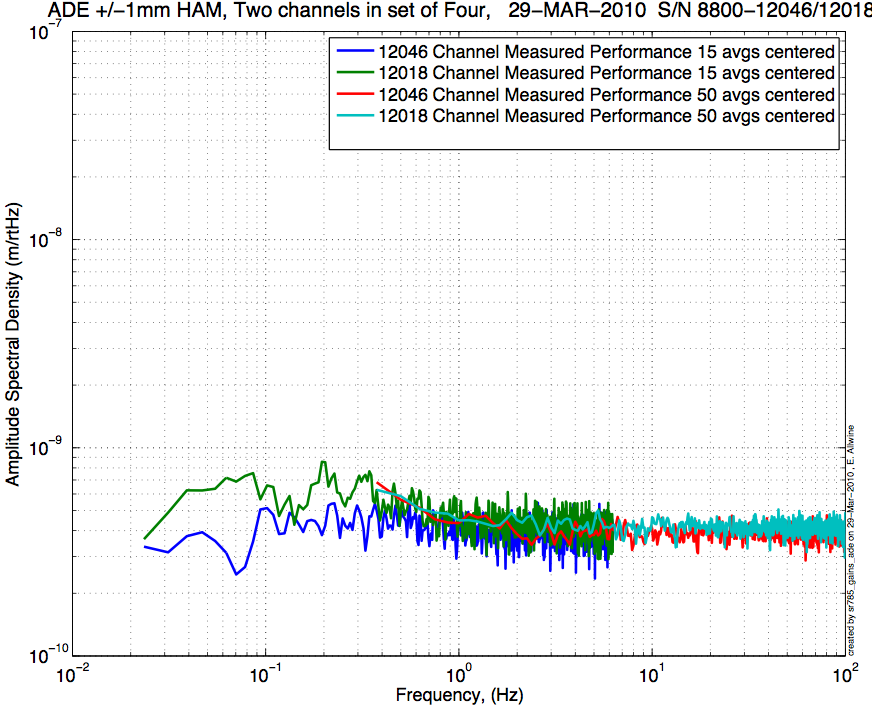 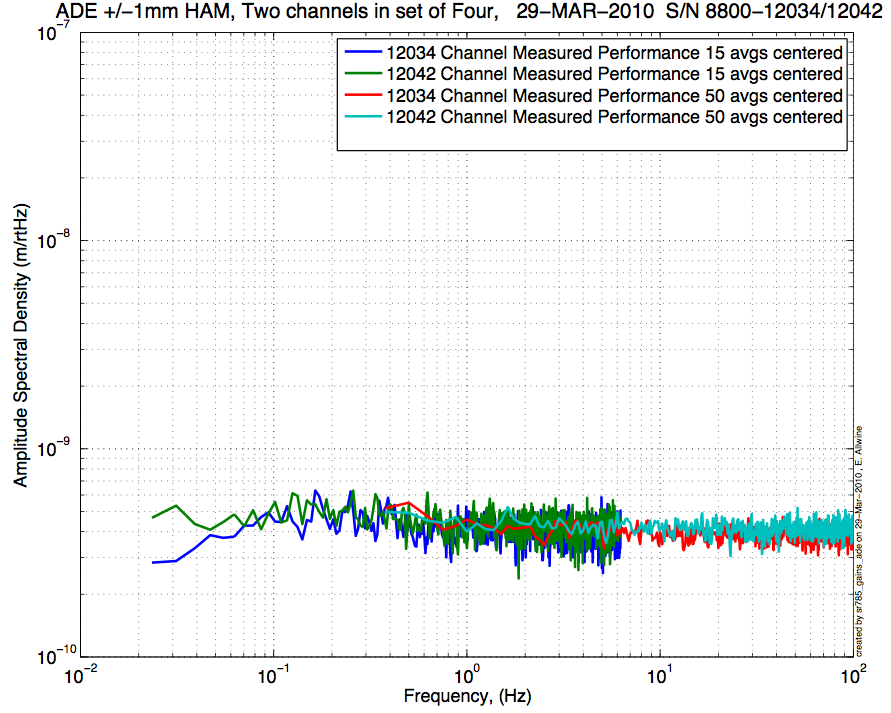 Figure - H1 and V1 sensor noise                                             Figure - H2 and V2 sensor noise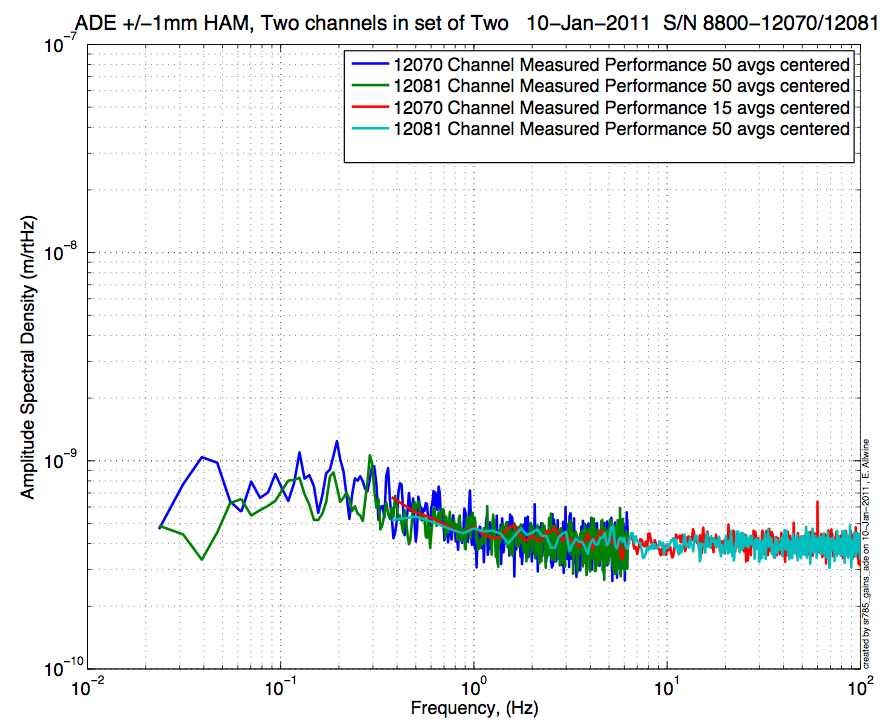 Figure - H3 and V3 sensor noiseIssues/difficulties/comments regarding this test: The CPS #12070 (H3) #12081 (V3) are borderline. Their spectra are within requirements at the requirement points but magnitudes get higher passed these points.Test information is missing for CPSs 12070 and 12081. Acceptance Criteria: Power spectrum magnitudes must be lower than:9.e-10 m/√Hz at 0.1Hz6.e-10 m/√Hz at 1HzTest result:	Passed:    X   	Failed:         .Step 2: GS13Data related to GS-13 post podding testing can be found in the SVN at: \SeismicSVN\seismic\Common\Data\aLIGO_GS13_TestData\PostMod_TestResults_PDFs. Power spectra measured at reception, after shipment from LLO, can be found at
\SeismicSVN\ seismic\Common\Data\aLIGO_GS13_TestData_LHO\aLIGO GS13 Testing page is E1100367. It contains links to:LIGO-E1000058: aLIGO GS-13 Status ChartLIGO-24: aLIGO GS-13 as received testing resultsLIGO-E1100394: aLIGO GS-13 prior shipping testing resultsLIGO-E1100395: aLIGO GS-13 Post Modification testing resultsLIGO-F0900070: GS-13 Inspection ChecklistTable- GS13 instrument and Pod S/Ns(2): Taken from Unit #2Step 2.1 – Horizontal GS-13sHuddle testing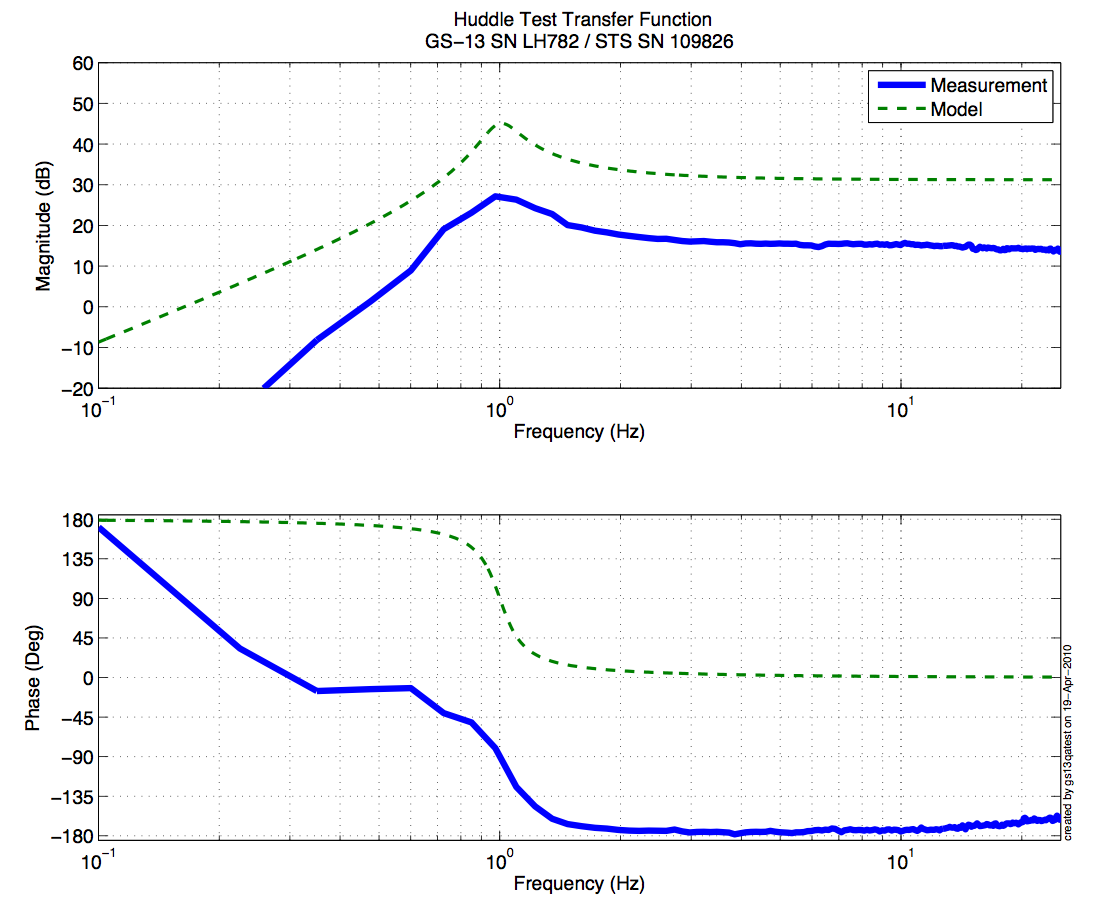 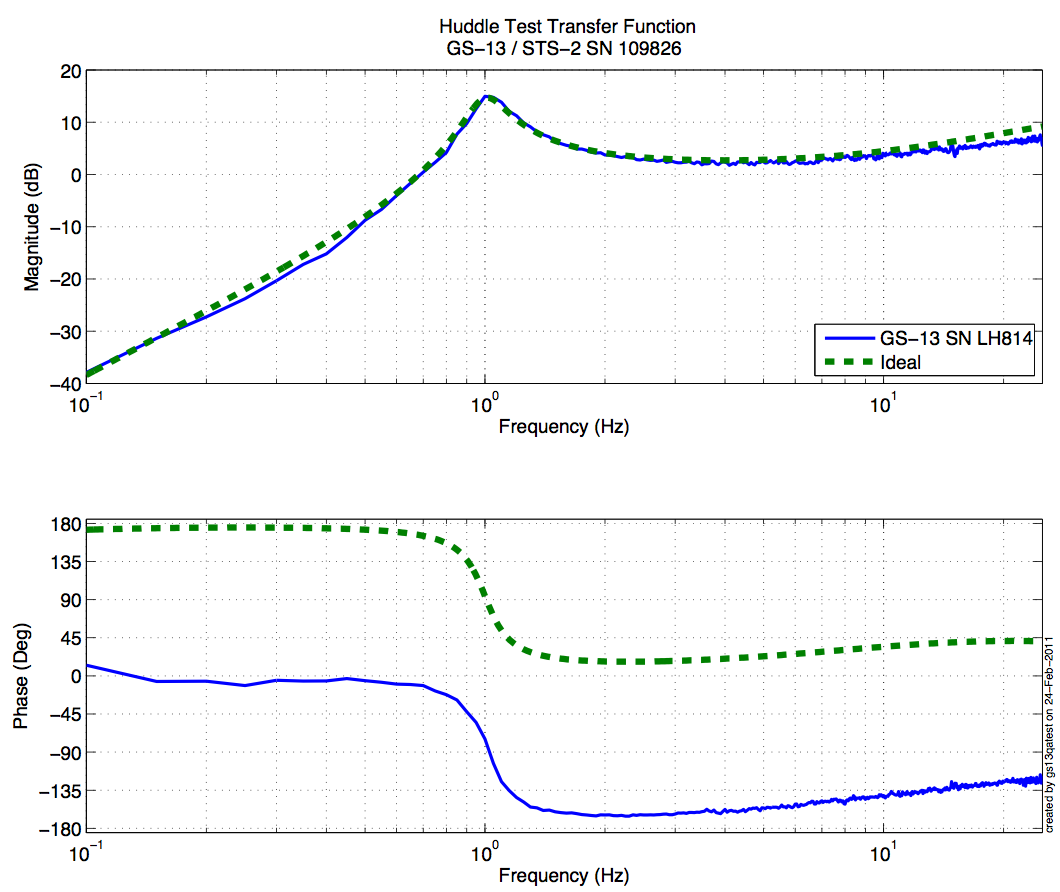 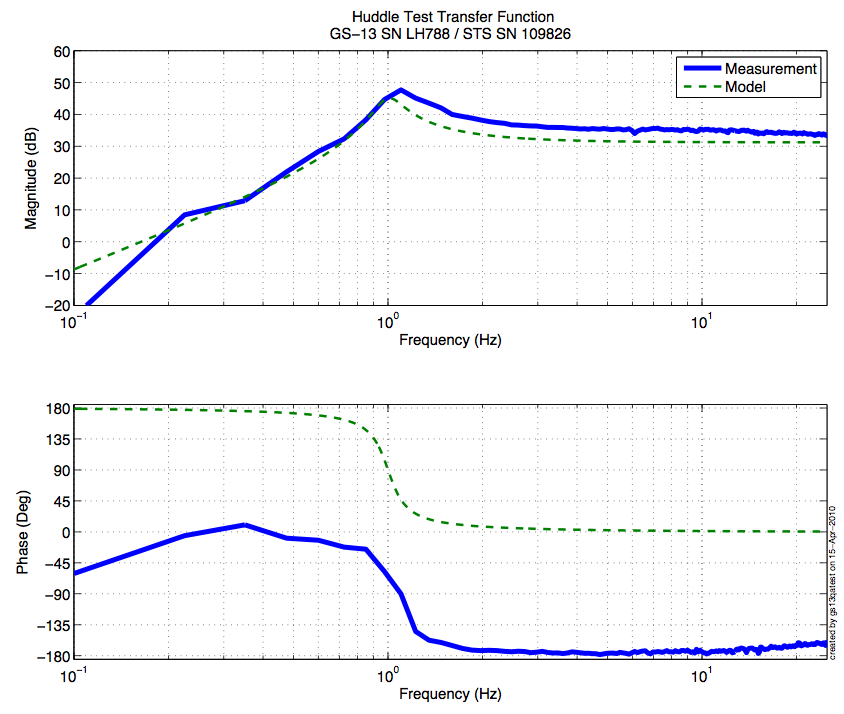 Figure  - Huddle testing of Horiz GS-13 782(H1), 814(H2), and 788(H3) after aLIGO modificationsStep 2.2 – Vertical GS-13sHuddle testing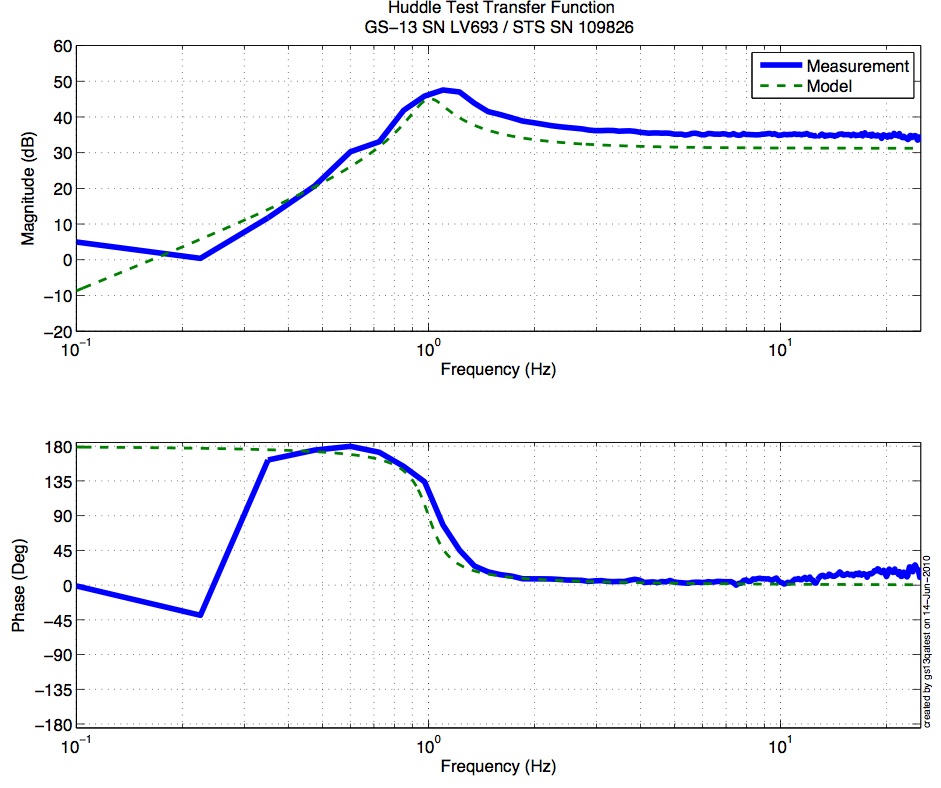 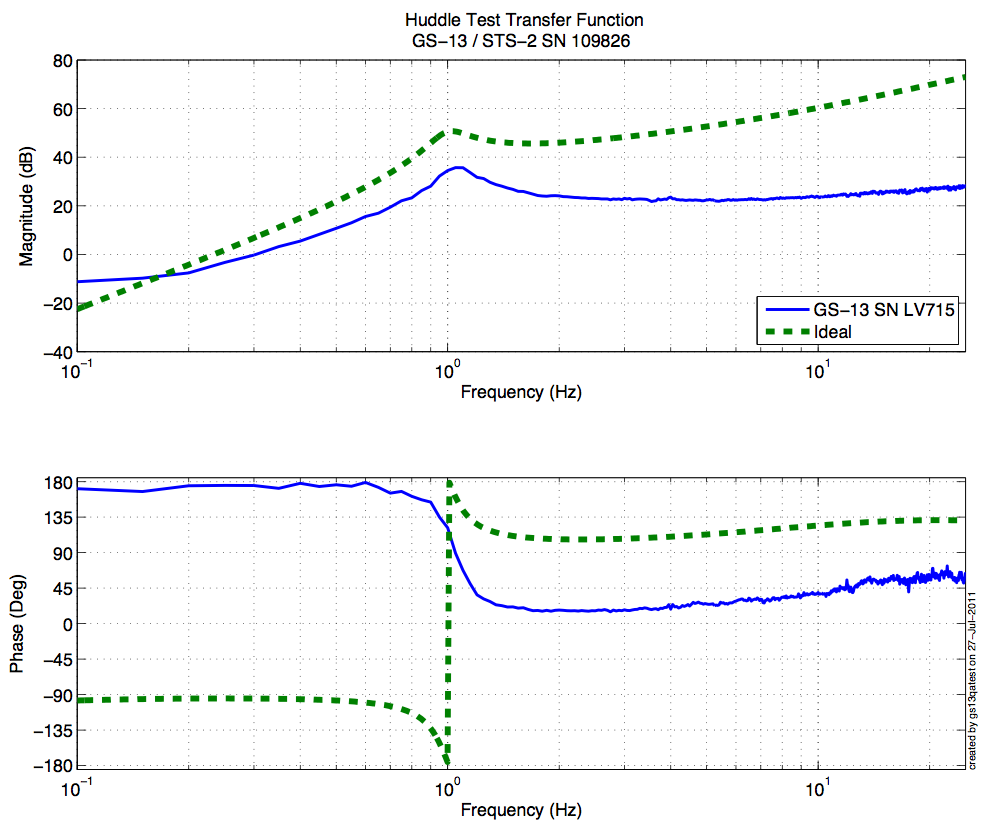 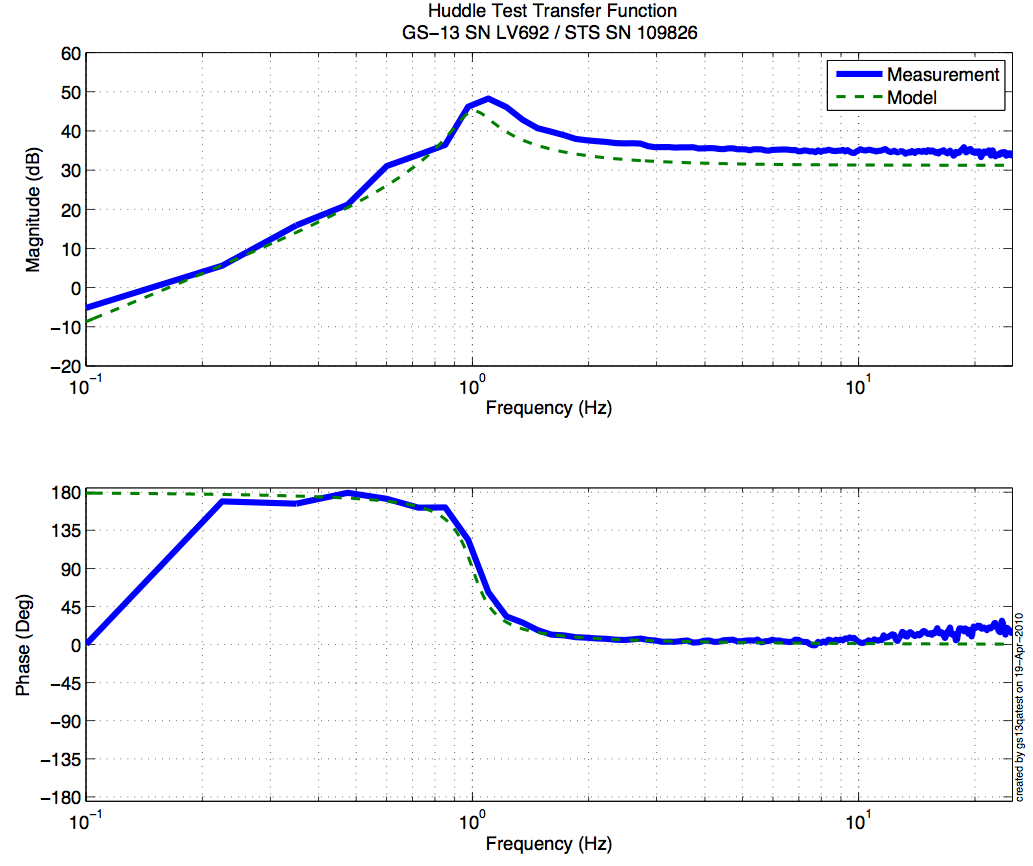 Figure  - Huddle testing of Vertical GS-13 693(V1), 715(V2), and 692(V3) after aLIGO modificationsDriven testing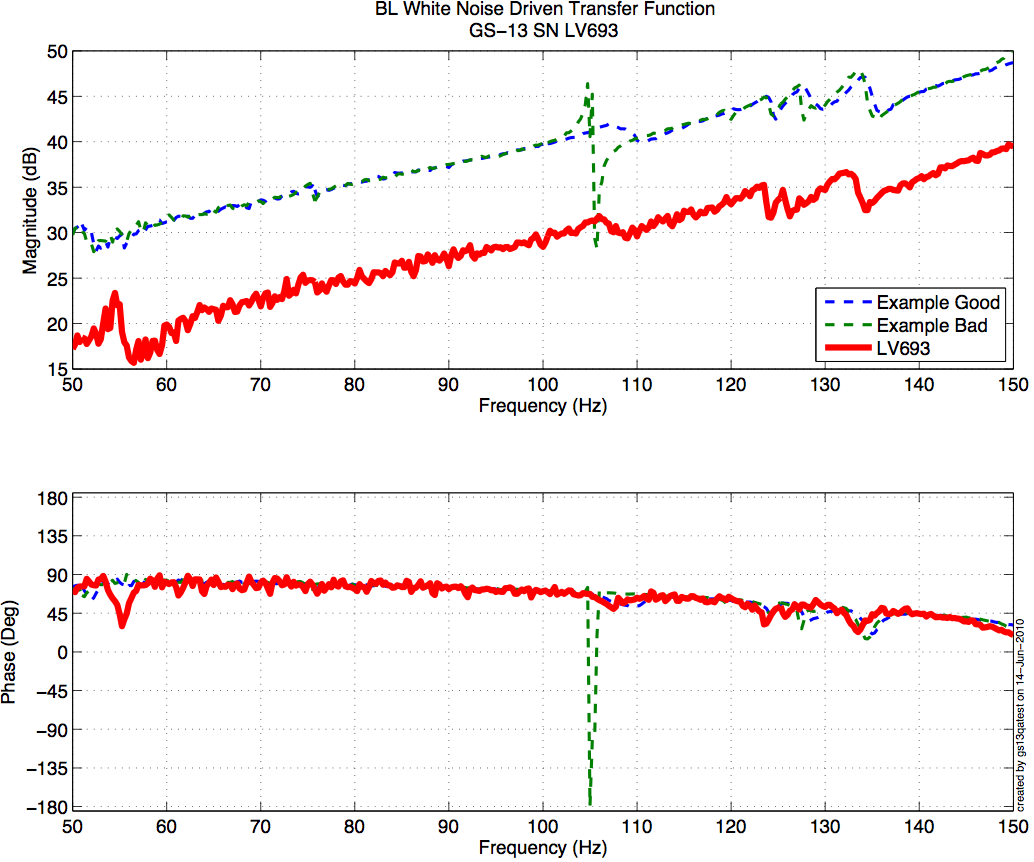 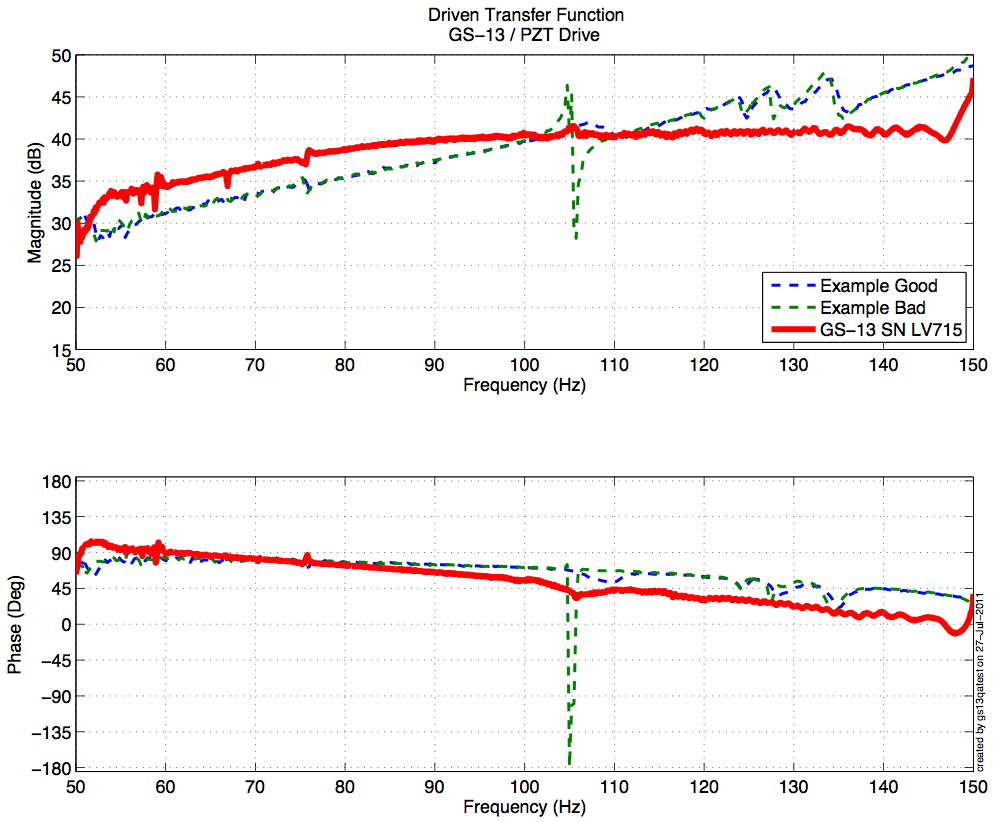 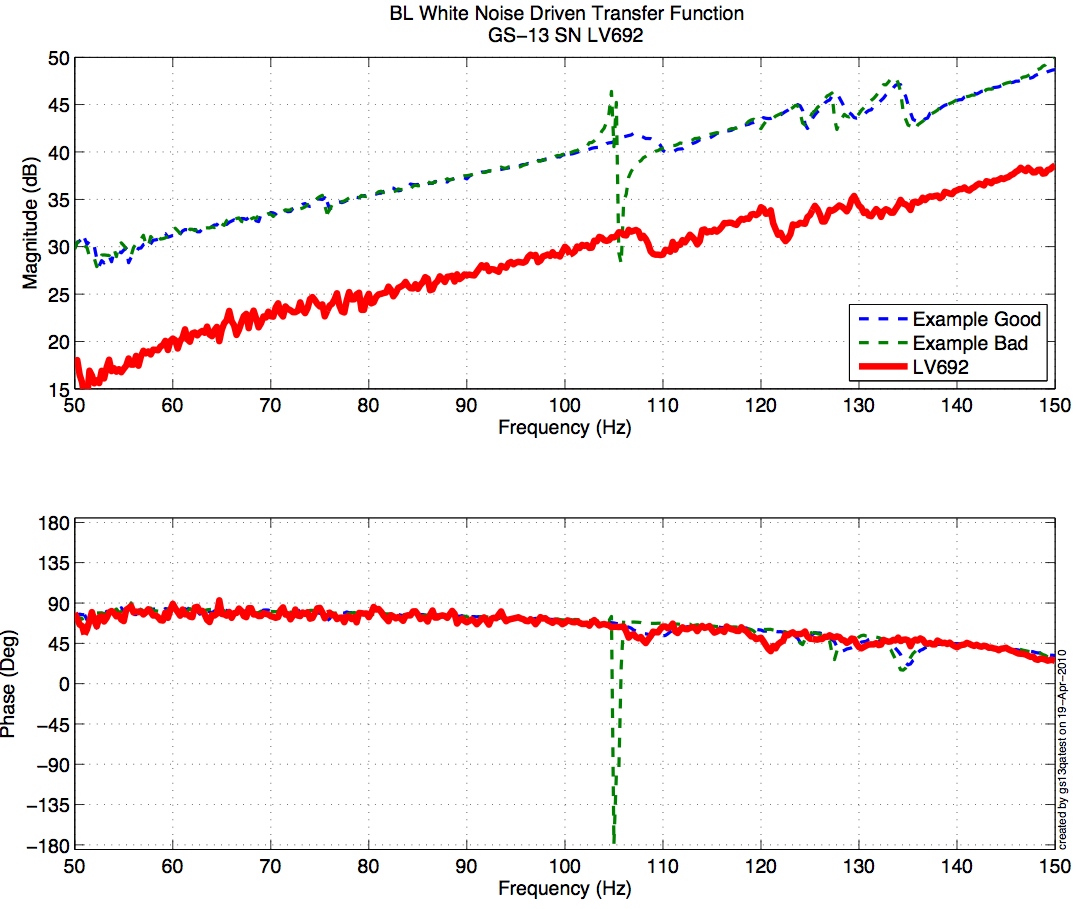 Figure  - Driven testing of Vertical GS-13 693(V1), 715(V2), and 692(V3) after aLIGO modifications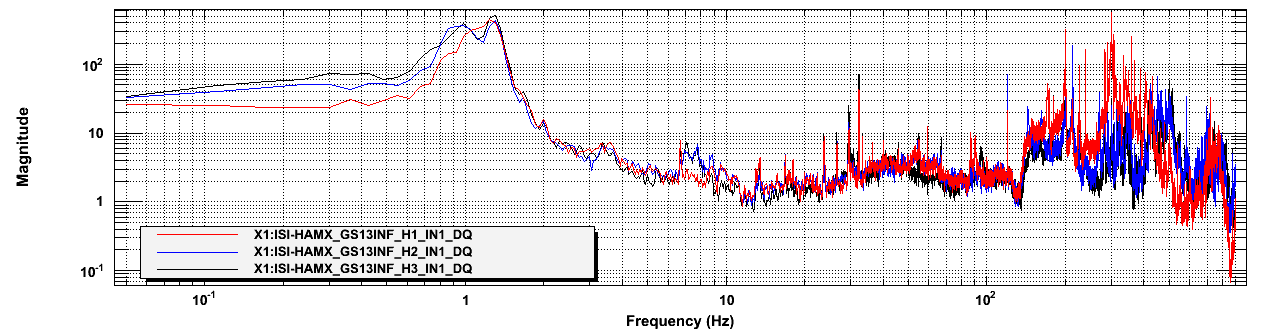 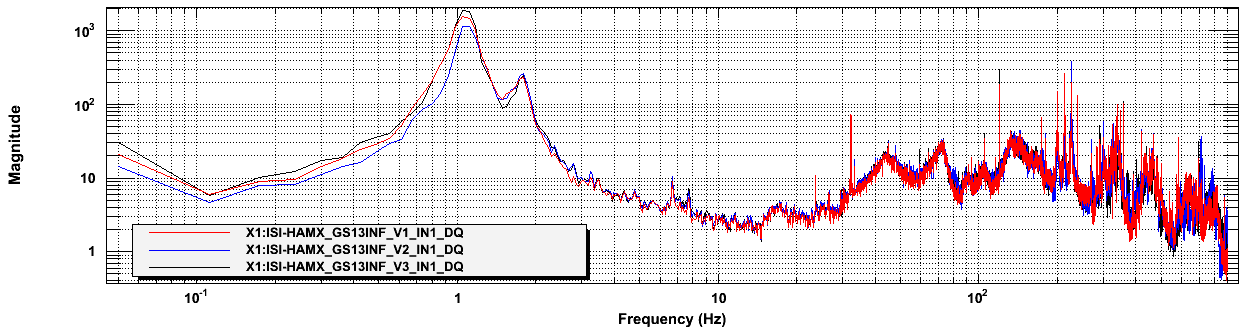 Figure  - GS13 Power Spectra after installation at LHOIssues/difficulties/comments regarding this test:5 GS13-pods were shipped from LLO (shipment #3417) to be installed on this Unit. This shipment contained 3 Vertical GS13s, 2 horizontal ones. The third horizontal GS13 needed to test this Unit was supposed to be taken from Unit #2 which was tested just before. However, One of the horizontal pods shipped from LLO (Pod #24) was malfunctioning, and discarded, after reception (see LHO aLog # 2449). Finally, two GS13 pods were taken from HAM-ISI Unit #2 to complete the production-GS13-set of HAM-ISI Unit #4:Pod #44, horizontalPod #07, horizontalAcceptance Criteria: GS13 have already been tested at LLO. GS13 Inspection/Pod Assembly is described in document D047810. Checklist is defined in F090070-v6After reception the geophones at LHO, ASDs of the geophones must confirm that they are still functioning after shipping. Test result:	Passed:     X   	Failed:           .Step 3: ActuatorsActuator data can be found at: T0900564-V2. Actuator inventory is made at Section II – Step 1.Acceptance Criteria: Actuators were previously tested and results are reported in T0900564-V2.Test result:	Passed:    X    	Failed:         .Tests to be performed during assemblyStep 1: Parts Inventory (E1000052)Table – Parts inventoryTable – Cables inventoryNR: Not recorded; NA: Not applicable2: Production GS13 taken from HAM-ISI Unit #2.Step 2: Check torques on all boltsAcceptance Criteria:All bolts should trip the wrench, and start moving immediately after. If any bolts in a pattern move before torque is reached, recheck after all bolts are brought to spec.Test result:	Passed:    X    	Failed:         .Step 3: Check gaps under Support Posts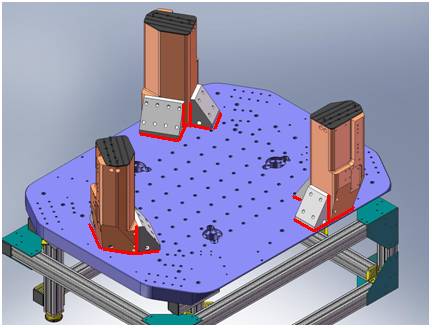 Figure - Showing edges that need checked on support posts and gussetsAcceptance Criteria:  A 0.001 inch shim cannot be passed freely through any connection to Stage 0 or between post and gussets. If shim can pass through, loosen all constraining bolts, and then retighten iteratively from the center of the part to the edges. Retest.Test result:	Passed:    X    	Failed:         .Step 4: Pitchfork/Boxwork flatness before Optical Table install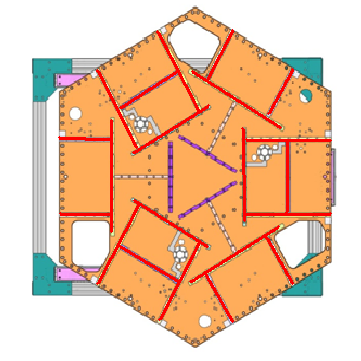 Figure – Showing what needs to be checked on Boxworks and PitchforksAcceptance Criteria: Shim inserted won’t pass between parts.Test result:	Passed:     X   	Failed:         .Step 5: Blade spring profile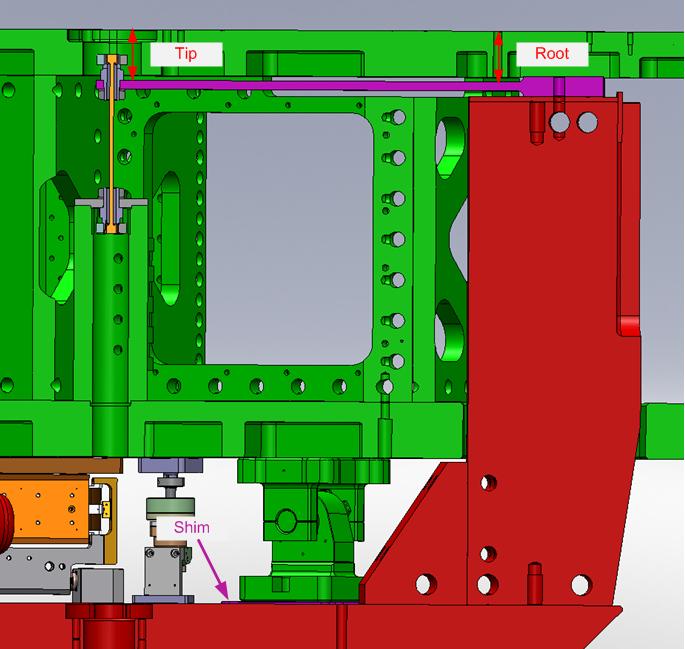 figure – Blade spring profile measurement pointsTable  - Blade profileAcceptance Criteria:Blades must be flat within 0.015" inches.Note that the tip measurement should be constant and that root value can be impacted by shims change.Test result:	Passed:     X    	Failed:           .Step 6: Gap checks on actuators-after installation on Stage 1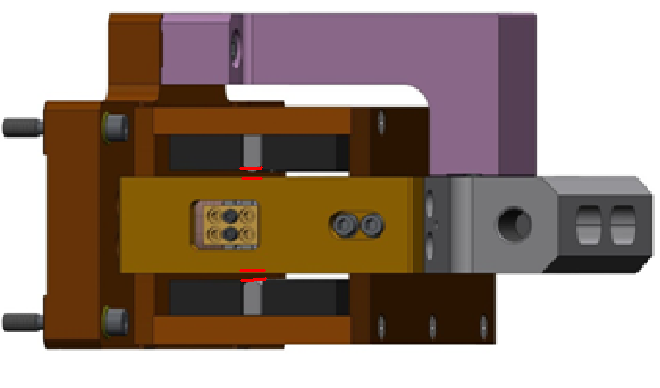 Figure - Showing gaps that need to be checked on actuators.Issues/difficulties/comments regarding this test:Since layers of shims are difficult to use accurately, a Go (70mils shim set) vs. No Go (90 mils shim set) technique was used for this test. To pass the test an actuator gap has to allow the 70mils shim set to be inserted and refuse the 90mils shim set.The gaps on the backside of horizontal actuators are hard to access. Acceptance CriteriaGaps must be within 0.010” of design (i.e. 0.090” and .070” pass, but 0.095” and 0.065” doesn’t).Test result:	Passed:   X     	Failed:         .Step 7: Check level of Stage 0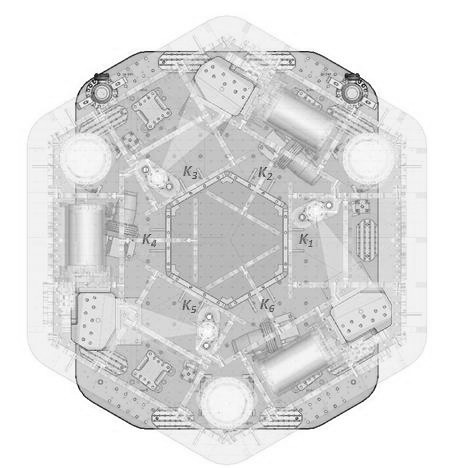 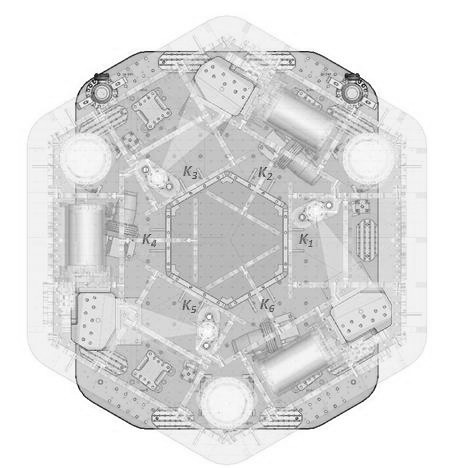 Figure – Level measured on Stage 0Issues/difficulties/comments regarding this test:The accuracy of the measurement limited by the measurement tool: optical level + ruler on a block. The ruler only has 1/100” graduations. Values are deduced from the relative distance to graduations. The uncertainty is about 1mil.Max angle is calculated between the opposite points that have the most different level. Max angle=0.005/57 (± 0.001/57) = 87.7 (±17.4) µradAcceptance CriteriaThe maximum angle of the table with the horizontal mustn’t exceed ~100µradTest result:	Passed:    X   	Failed:          .Step 8: Check level of Stage 1 Optical Table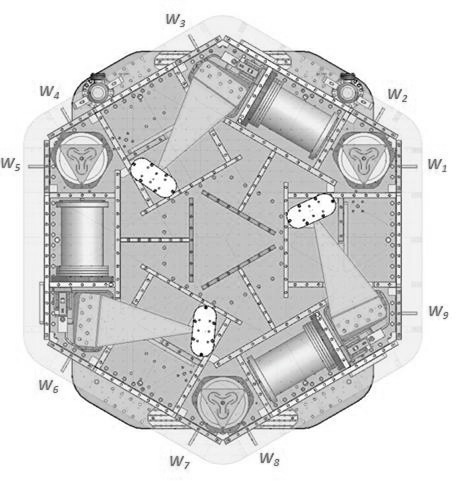 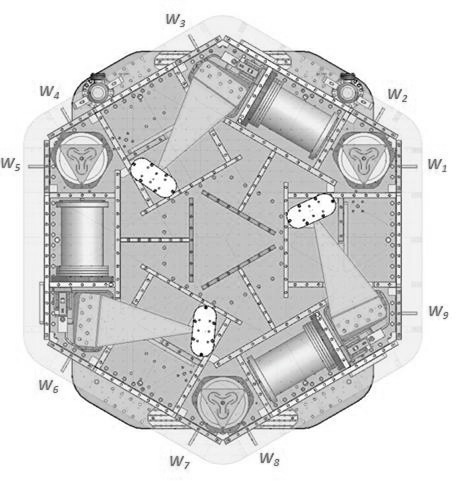 Figure – Level measured on Stage 1Issues/difficulties/comments regarding this test:The accuracy of the measurement is limited by the measurement tool: optical level + ruler on a block. The ruler only has 1/100” graduations. Values are deduced from the relative distance to graduations. The uncertainty is about 1mil.Max angle is calculated between the opposite points that have the most different level.Max angle = 0.002/76 (± 0.001/76) = 26.3  (± 13.1) µradAcceptance CriteriaThe maximum angle of the table with the horizontal mustn’t exceed ~100µradTest result:							Passed:     X     	    Failed:            .Note:The level of the optical table is within requirement. However, its flatness seems a bit off. The pattern suggested by the measurement is a flipped potato chip, which is in contradiction with the location of the top mass. This shape might be caused by variations among the tolerance range for the height of the vertical walls of the ISI. Step 9: Mass budget 
Table – Wall masses distributionTable – Keel masses distribution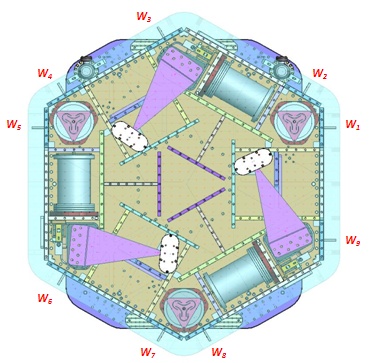 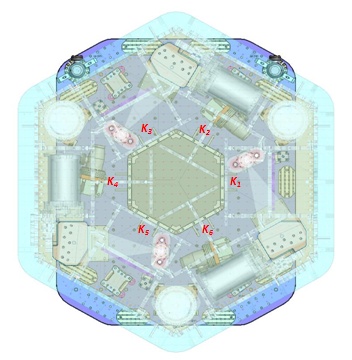 Figure – Wall Masses (W) and Keel masses (K) location. South of picture = corner 1Table – Optic table masses distribution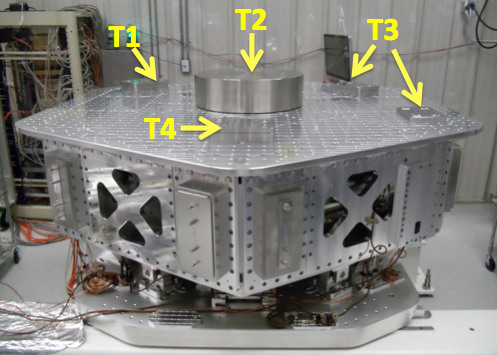 Picture – Optic table masses distributionTable – Mass budget sum upIssues/difficulties/comments regarding this test:T2 mass evaluated at nominal value: 270.79lbs. Gauge not available for measurement.A few shims were used for balancing. Their weight is negligible in comparison with the mass budget. Hence their weight is not reported in the mass budget.Acceptance Criteria
The Mass budget must be 579.1 Kg (cf. E1100427)+/-25Kg (5%)Test result:	Passed:    X    	Failed:          .Step 10: Shim thicknessTable – Shims ThicknessAcceptance CriteriaThe shim thickness should be 125 mils +/-5Test result:	Passed:    X    	Failed:         .Step 11: Lockers adjustmentTable – Dial indicators read-out (in thousands of an inch)Acceptance CriteriaVertical and horizontal displacement near the lockers must be lower than 2 mils (0.002”Test result:	Passed:    X    	Failed:       Tests to be performed after assemblyStep 1 - Electronics InventoryTable - Inventory electronicsAcceptance CriteriaInventory is complete Test result:	Passed:    X   	Failed:         .Step 2 - Set up sensors gapCapacitive position sensor readout after gap set-upAcceptance criteria:All mean values must be lower than +/-400 cts (a bit less than .0005”).All standard deviations below 5 counts.No cross talkTest result:	Passed:        	Failed:    X       .Note: Failed because of standard deviation. However, a CPS was set on a test-jig and featured 4.3 counts of standard deviation, which is within specs. Hence, the high standard deviation observed is correlated to the 10Hz-100Hz peaks observed on the locked/unlocked GS13 and CPS ASDs. As shown in SEI Logbook entry #15, these peaks are caused by ground motion. Hence, high standard deviations should not be associated with sensor noise.Note: Vertical CPSs are out of requirement when the ISI is unlocked. This little issue will be solved when the balancing was perfected for the next steps of testing.Step 3 - Measure the Sensor gapIssues/difficulties/comments regarding this test:Measured in the previous step. Waived to avoid scratching targets. Acceptance criteria:Sensors gap measured on the jig and on the optical table must be: 0.080” +/-0.002”Test result:	Passed:      	Failed:   X     .Step 4 - Check Sensor gaps after the platform releaseTable – Sensor gaps after platform releaseAcceptance criteria:Absolute values of the difference between the unlocked and the locked table must be below:1600 cts for horizontal sensors (~0.002”) 1600 cts for vertical sensors (~0.002”)All mean values must be lower than: 2000 cts for horizontal sensors (~0.0025”)2000 cts for vertical sensors (~0.0025”)Test result:	Passed:    X    	Failed:         .Step 5 – Performance of the limiterStep 5.1 - Test Nº1 - Pushing “in the general coordinates”Table - Optic table range of motionStep 5.2 - Test Nº2 – Pushing “locally”Table - Optic table range of motionIssues/difficulties encountered during this test: Contact points are difficult to check on vertical actuators. V3 (pushing locally) appears borderline. However it is not during step 10 which has been performed after perfecting the locker’s adjustment.Acceptance criteria:The vertical sensor readout must be positive when the optic table is pushed in the +Z directionThe horizontal sensor readout must be negative when the optic table is pushed in the +RZ directionStep 5.1 Absolutes value of all estimated motions must be higher than 16000counts (~0.020”)Step 5.2No contact point on sensorsAbsolute value of sensor read out must be higher than 16000counts (~0.020”)No contact point on actuatorsTest result:	Passed:    X    	Failed:         .Step 6 - Position Sensors unlocked/locked Power SpectraScripts files for processing and plotting in SVN at: /SeiSVN/seismic/HAM-ISI/Common/Testing_Functions_HAM_ISI/ASD_Measurements_Locked_Unlocked_HAM_ISI.mData in SVN at:SeiSVN/seismic/ HAM-ISI/X1/HAMX/Data/Spectra/Undamped/LHO_ISI_UNIT_4_ASD_m_CPS_T240_L4C_GS13_Locked_vs_Unlocked_2012_03_28.matFigures in SVN at:/SeiSVN/seismic/HAM-ISI/X1/HAMX/Data/Figures/Spectra/UndampedLHO_ISI_UNIT_4_PSD_m_GS13_Locked_vs_Unlocked_2012_03_28.figLHO_ISI_UNIT_4_PSD_m_CPS_ Locked_vs_Unlocked_2012_03_28.figLocked/Unlocked Power Spectra are presented below.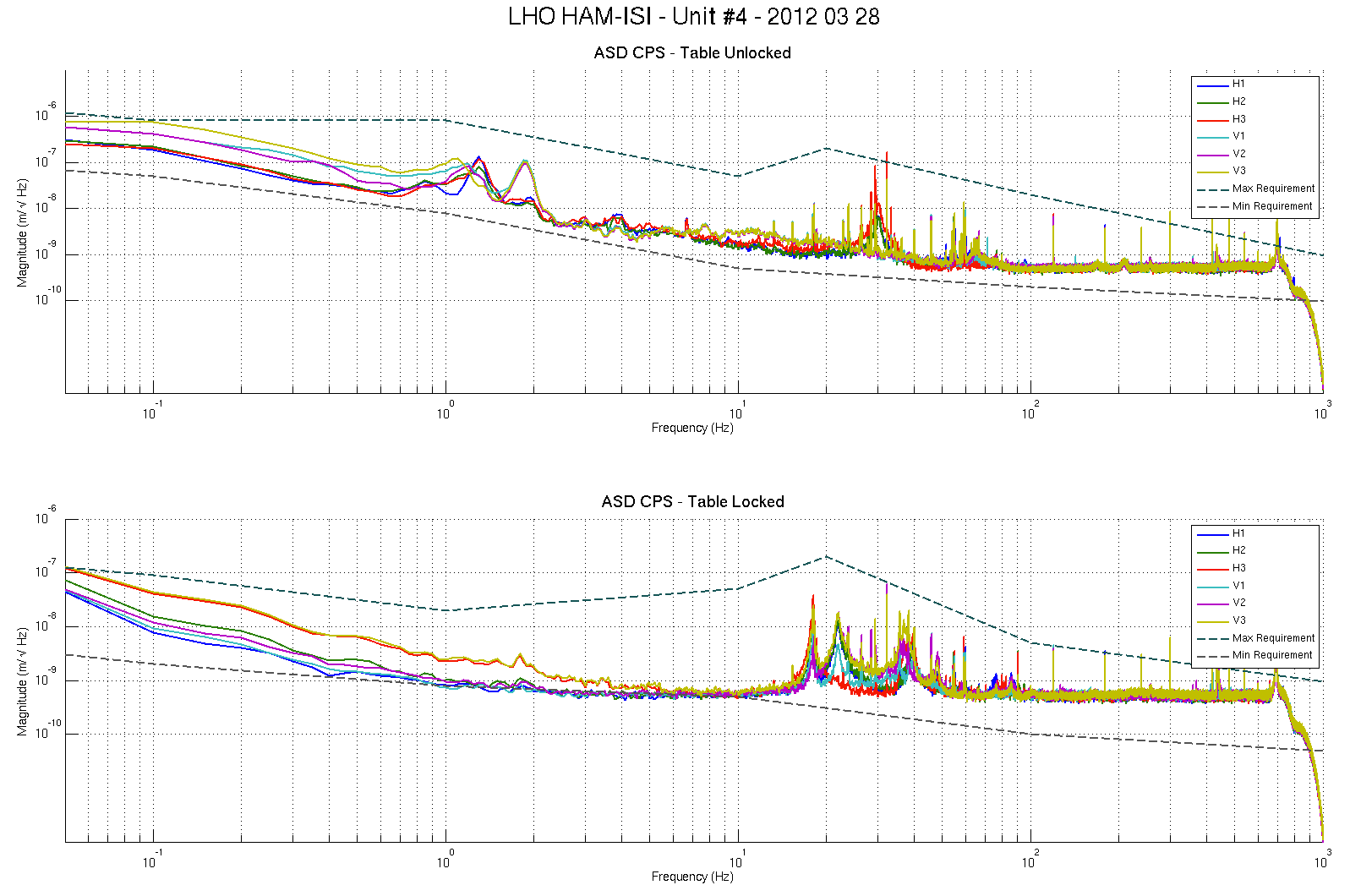 Figure - Calibrated CPS power spectra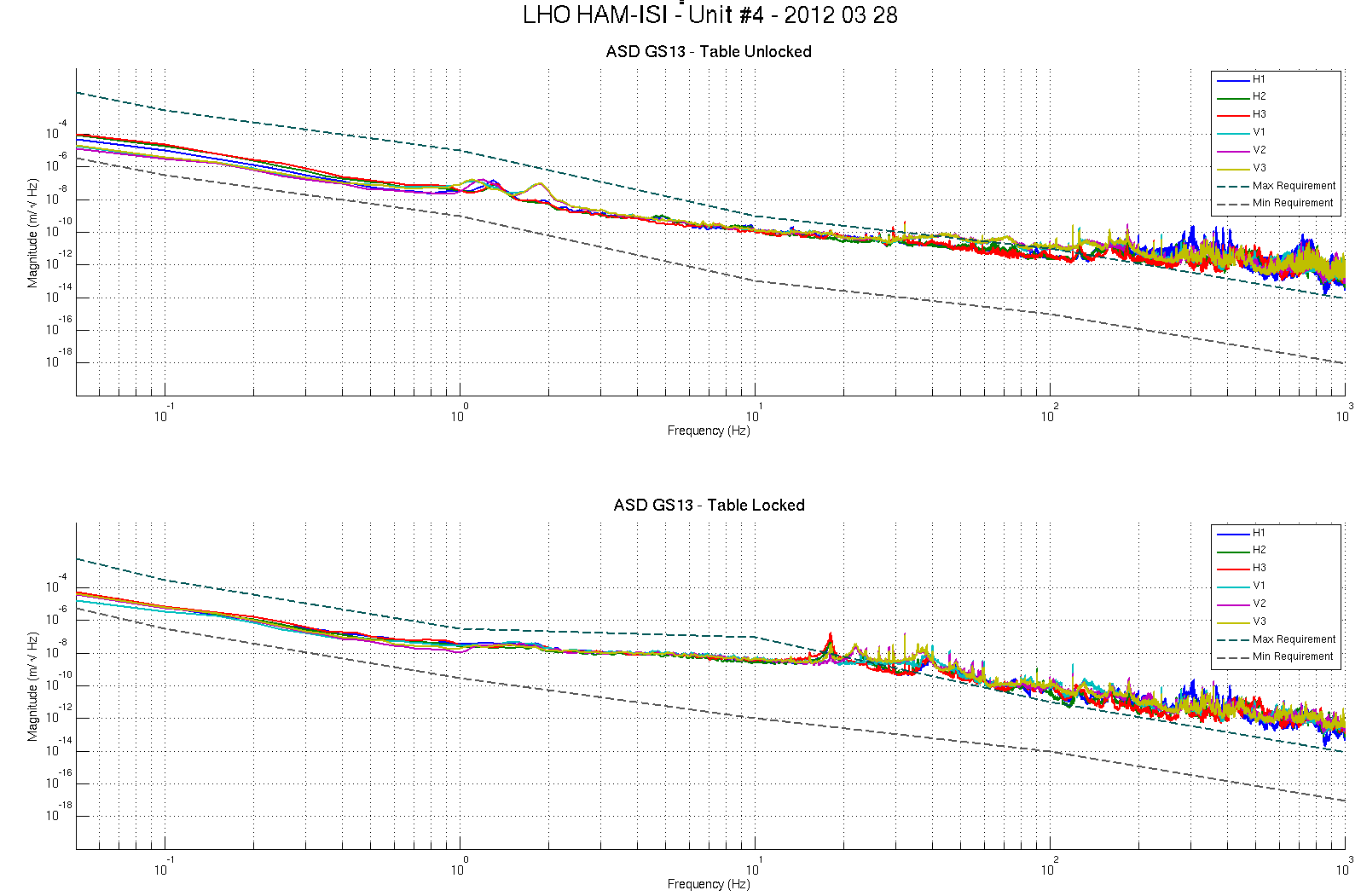 Figure – Calibrated GS13 Power spectraIssues/difficulties/comments regarding this test:10Hz-100Hz peaks were investigated for the testing phase I of Unit #3 (HAM10), and reported in Part 1, last step: Capacitive Position Sensor Investigation, of the related report (Document #E1000312-v3)Acceptance criteria:No cross talk (peaks at low frequencies + harmonics on measurements)Magnitudes of power spectra must be between requirement curvesTest result:	Passed:    X   	Failed:          .Note:When a seismometer fails, its low frequency response is affected. Spectra are within requirements in low frequency. The GS13s installed on this unit are functional.Step 7 - GS13 power spectrum -tabled tiltedScripts files for processing and plotting in SVN at: SeiSVN/seismic/HAM-ISI/Common/Testing_Functions_HAM_ISI/ASD_Measurements_Stages_Tilted_HAM_ISI.mData in SVN at:SeiSVN/seismic/ HAM-ISI/X1/HAMX/Data/Spectra/Undamped/LHO_ISI_UNIT_4_ASD_m_GS13_Stage_Tilted_2012_03_29.matFigures in SVN at:SeiSVN/seismic/HAM-ISI/X1/HAMX/Data/Figures/Spectra/UndampedLHO_ISI_UNIT_2_m_PSD_GS13_Tilted_2012_03_29.figThe figure below presents the GS13 power spectrum when the table is unlocked and loaded with a 10Kg mass at each of its corner. 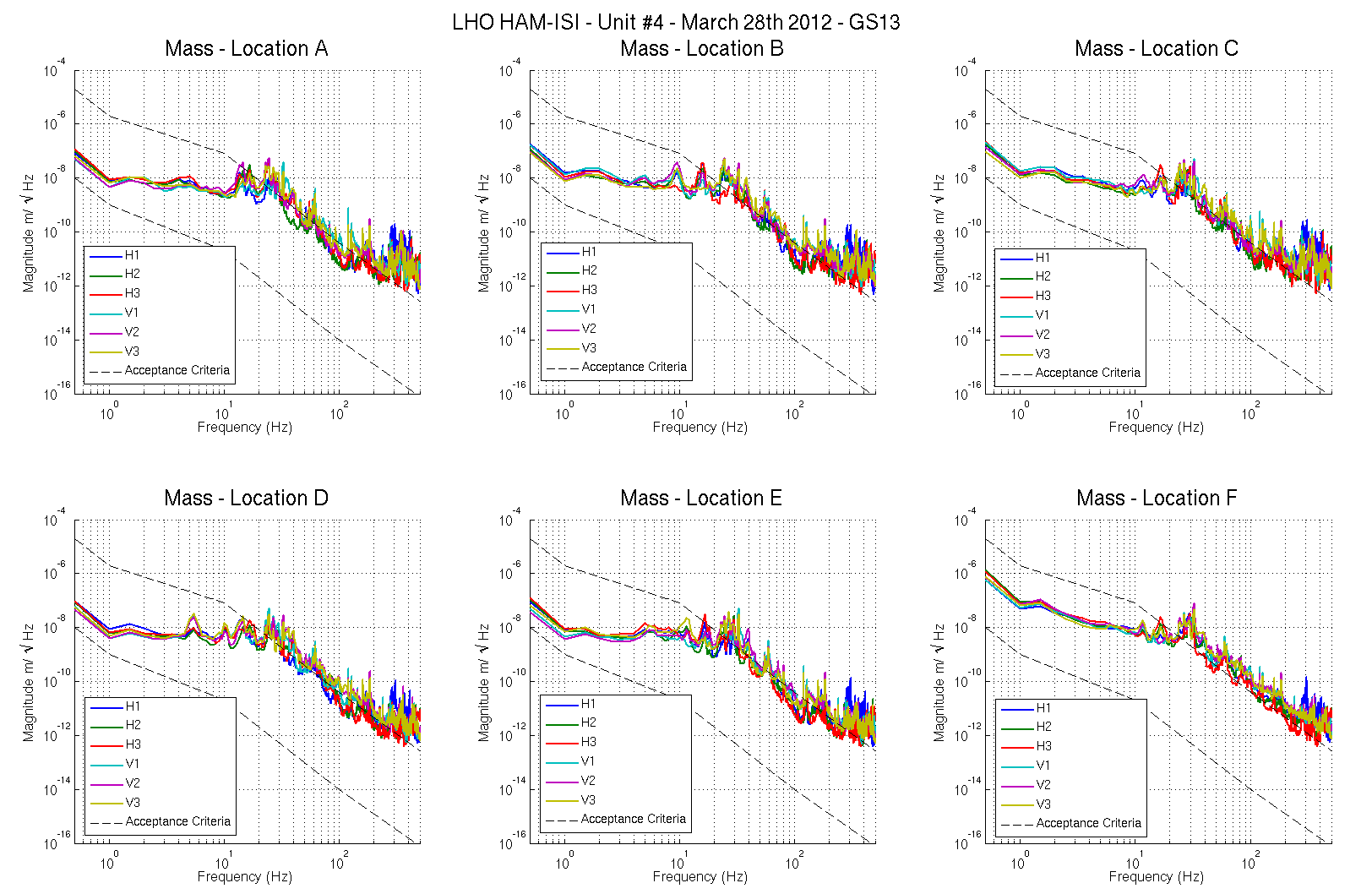 Figure – Power spectrum Calibrated GS13 with mass at corners A to FAcceptance criteria:With table unlocked and tilted, magnitudes of power spectra must be fully included within requirement curves.Test result:	Passed:    X   	Failed:          .
Note:When a seismometer fails, its low frequency response is affected. Spectra are within requirements in low frequency. The GS13s installed on this unit are functional.Step 8- GS13 pressure readout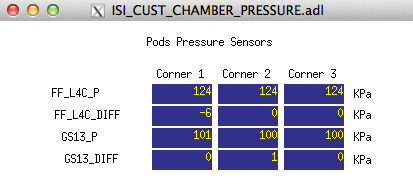 Figure – Pressure ReadoutsAcceptance criteria: - The pressure on GS13_P channels must be 102KPa +/-8 KPa (25000 counts +/- 3000 counts) - GS13_P must vary the same way in each corner and GS13_DIFF must be constant (channels follow comparable trend) Test result:								Passed:    X   	    Failed:         .Note: There is no L4C on this Unit. The values read on the FF_L4C_P channels are suspicious. These channels display 30KPa when GS13 interface-chassis are OFF, and 124KPa when GS13 interface chassis are ON. Step 9 - Coil Driver, cabling and resistance checkTable - Actuators resistance checkIssues/difficulties/comments regarding this test:Voltages measured from Pin #2 (+) to pin #3 (-) with compensation filters engaged.Acceptance criteria:The measured resistance between the middle pin and one side pin must be 6.5 +/-1 ohmsActuator neutral pins must be connected on pin #3 (left side pin of the plug)Actuator drive pins must be connected on pin #2 (middle pin of the plug)Actuator ground shield pins must be connected on pin #1 (right pin of the plug)All LEDs on the coil driver front panel must be greenTest result:	Passed:    X    	Failed:          .Step 10 - Actuators Sign and range of motion (Local drive)Table - Range of motion - Local driveIssues/difficulties/comments regarding this test:Compensation filters are ON.Acceptance criteria:Main couplings sensors readout must be at least 16000 counts (~0.02”)A positive offset drive on one actuator must give positive sensor readout on the collocated sensor. Signs will also be tested when measuring local-to-local transfer functions.Test result:	Passed:    X    	Failed:         .Step 11 - Vertical Sensor Calibration Table - Calibration of capacitive position sensorsAcceptance criteria:Deviation from nominal value < 2%. Nominal value is 840 count/mil. Test result:	Passed:    X    	Failed:          .Step 12 - Vertical Spring ConstantResults presented below are obtained after the initial sensors calibration.Table - Vertical spring constantAcceptance criteria:+/-2 % of 2.4704e5 N/m (i.e. between 2.421e5 and 2.520e5 N/m)+/- 5% of variation between each spring and the averageTest result:	Passed:    X   	Failed:         Step 13 - Static Testing (Tests in the local basis)Table - Main couplings and cross couplingsAcceptance criteria:VerticalFor a +1000 count offset drive on vertical actuatorsCollocated sensors must be 1400 counts +/- 10%HorizontalFor a +1000 count offset drive on horizontal actuatorsCollocated sensors must be 2000 counts +/- 10%Non-collocated horizontal sensors must be 1250 counts +/-10%Test result:	Passed:    X    	Failed:         .Step 14 - Linearity test Table - Slopes and offset of the triplet ‘Actuators - HAM-ISI – Sensors’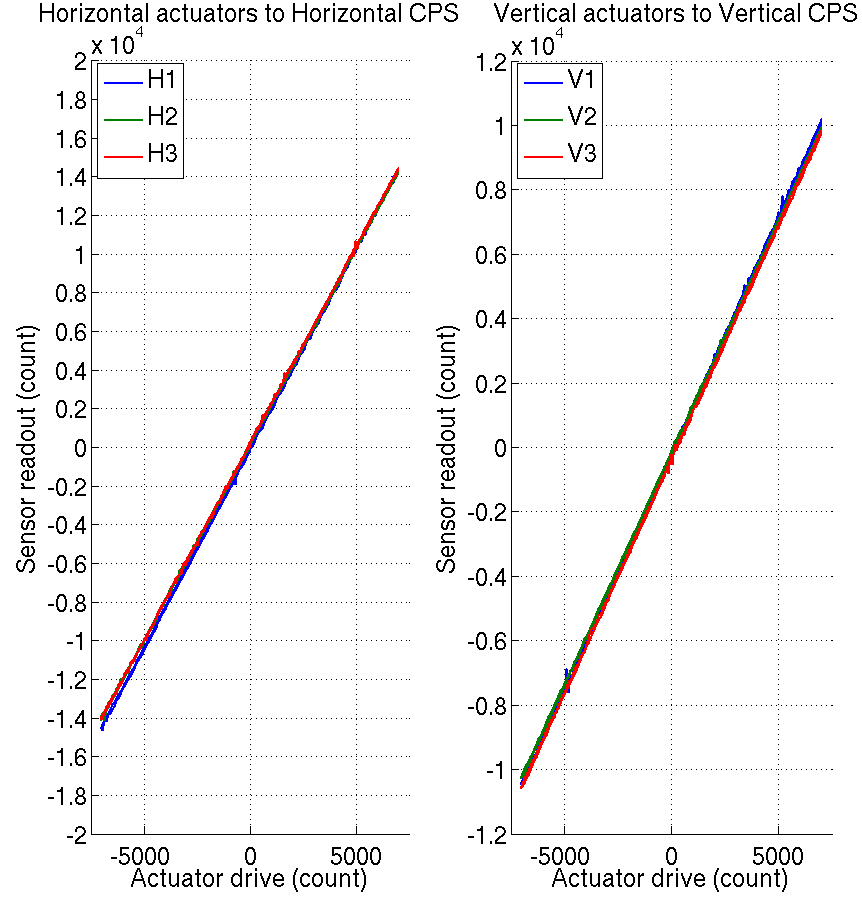 Figure - Linearity test on the triplet ‘actuators - HAM-ISI – sensors’
in both Horizontal and vertical directions Issues/difficulties encountered during this test: H1, V1 do not meet our requirements. The tendencies on linearity test slopes seem to match the tendencies on cable resistance (coildriver to feedthrough section). Cable resistance, which is proportional to cable length, would then be a possible explanation for the linearity results obtained.Acceptance criteria:Horizontal and vertical slopes of the triplet actuators x HAM-ISI x sensors:  Average slope +/- 1%Test result:	Passed:       	Failed:    X      .Note: we will check that these values are within tolerance when we’ll use the final field cables.Step 15 - Cartesian Basis Static TestingTable – Cartesian static testing reference tableAcceptance criteria:For a positive drive in the Cartesian basis:Local sensor readout must have the same sign that the reference tableCartesian sensors read out must be positive in the drive directionTest result:	Passed:    X    	Failed:         .Step 16- Frequency responseStep 16.1 - Local to local measurementsTable – Transfer function settings, by frequency bandData files in SVN at: /SeiSVN/seismic/HAM-ISI/X1/HAMX/Data/Transfer_Functions/Measurements/Undamped/LHO_ISI_HAM_Unit_4_Data_TF_L2L_10mHz_100mHz_20120404-004535.matLHO_ISI_HAM_Unit_4_Data_TF_L2L_100mHz_500mHz_20120403-220357.matLHO_ISI_HAM_Unit_4_Data_TF_L2L_500mHz_5Hz_20120403-181422.matLHO_ISI_HAM_Unit_4_Data_TF_L2L_5Hz_200Hz_20120403-172049.matLHO_ISI_HAM_Unit_4_Data_TF_L2L_200Hz_1000Hz_20120403-160314.matData collection script files:/SeiSVN/seismic/HAM-ISI/Common//Transfer_Function_Scripts/Run_TF_L2L_10mHz_100mHz.mRun_TF_L2L_100mHz_500mHz.mRun_TF_L2L_500mHz_5Hz.mRun_TF_L2L_5Hz_100Hz.mRun_TF_L2L_100Hz_1000Hz.mScripts files for processing and plotting in SVN at: /SeiSVN/seismic/HAM-ISI/X1/HAMX/Scripts/Control_Scripts/Step_1_TF_Loc_to_Loc_X1_ISI_HAMX Figures in SVN at:/SeiSVN/seismic/HAM-ISI/X1/HAMX/Data/ Figures/Transfer_Functions/Measurements/Undamped/X1_ISI_HAMX_TF_L2L_Raw_from_ACT_to_GS13_2012_04_04.figX1_ISI_HAMX_TF_L2L_Raw_from_ACT_to_CPS_2012_04_04.figStorage of measured transfer functions in the SVN at:/SeiSVN/seismic/HAM-ISI/X1/HAMX/Data/Transfer_functions/ Simulations/Undamped/LHO_ISI_Unit_2_TF_L2L_Raw_2012_03_10.matThe local-to-local transfer functions are presented below.Figure - local-to-Local Measurements – Capacitive sensors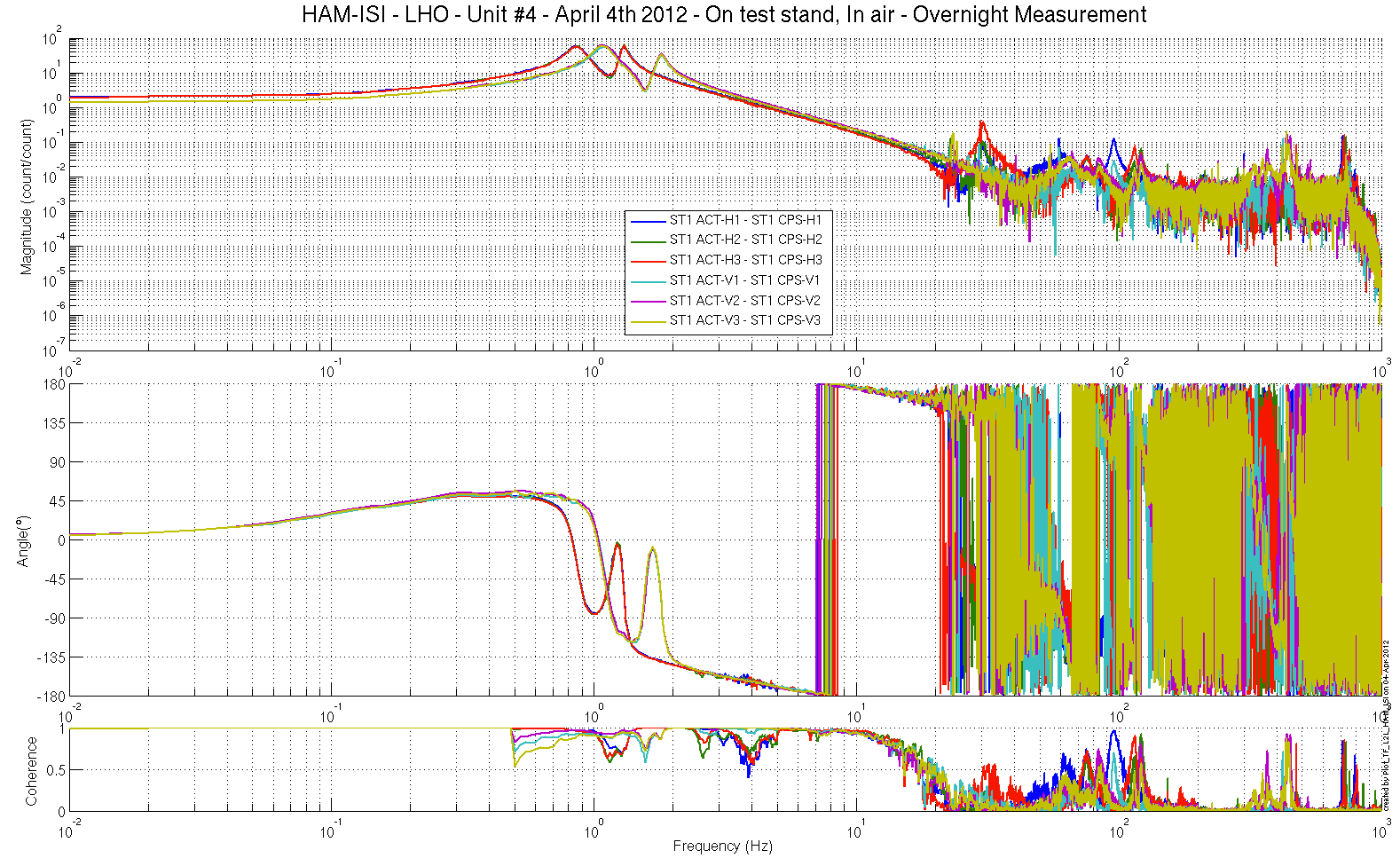 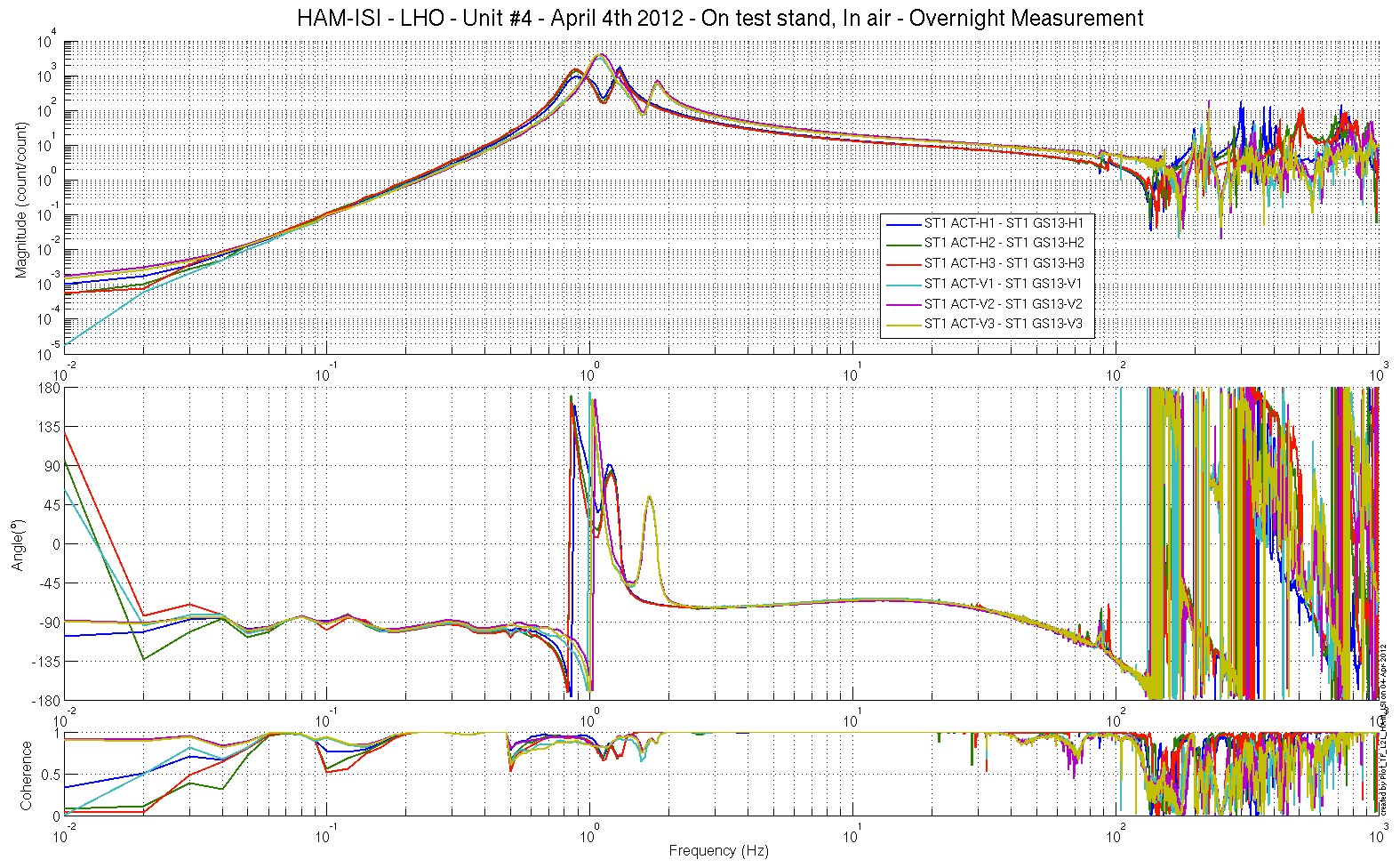 Figure - local-to-Local Measurements – Inertial sensorsStep 16.2 - Cartesian to Cartesian measurementsScripts files for processing and plotting in SVN at: /SeiSVN/seismic/HAM-ISI/X1/HAMX/Scripts/Control_Scripts/Step_3_TF_Cart_to_Cart_M1_ISI_HAMX.m Figures in SVN at:/SeiSVN/seismic/HAM-ISI/X1/HAMX/Data/ Figures/Transfer_Functions/Simulations/Undamped/X1_ISI_HAMX_TF_C2C_Symmetrized_from_ACT_to_CPS_2012_04_04.figX1_ISI_HAMX_TF_C2C_Symmetrized_from_ACT_to_GS13_2012_04_04.figStorage of measured transfer functions in the SVN at:/SeiSVN/seismic/HAM-ISI/X1/HAMX/Data/Transfer_functions/Simulations/Undamped/X1_ISI_HAMX_TF_C2C_Raw_2012_04_04.matThe Cartesian to Cartesian transfer functions are presented below:Figure – Cartesian to Cartesian Measurements – Capacitive sensors 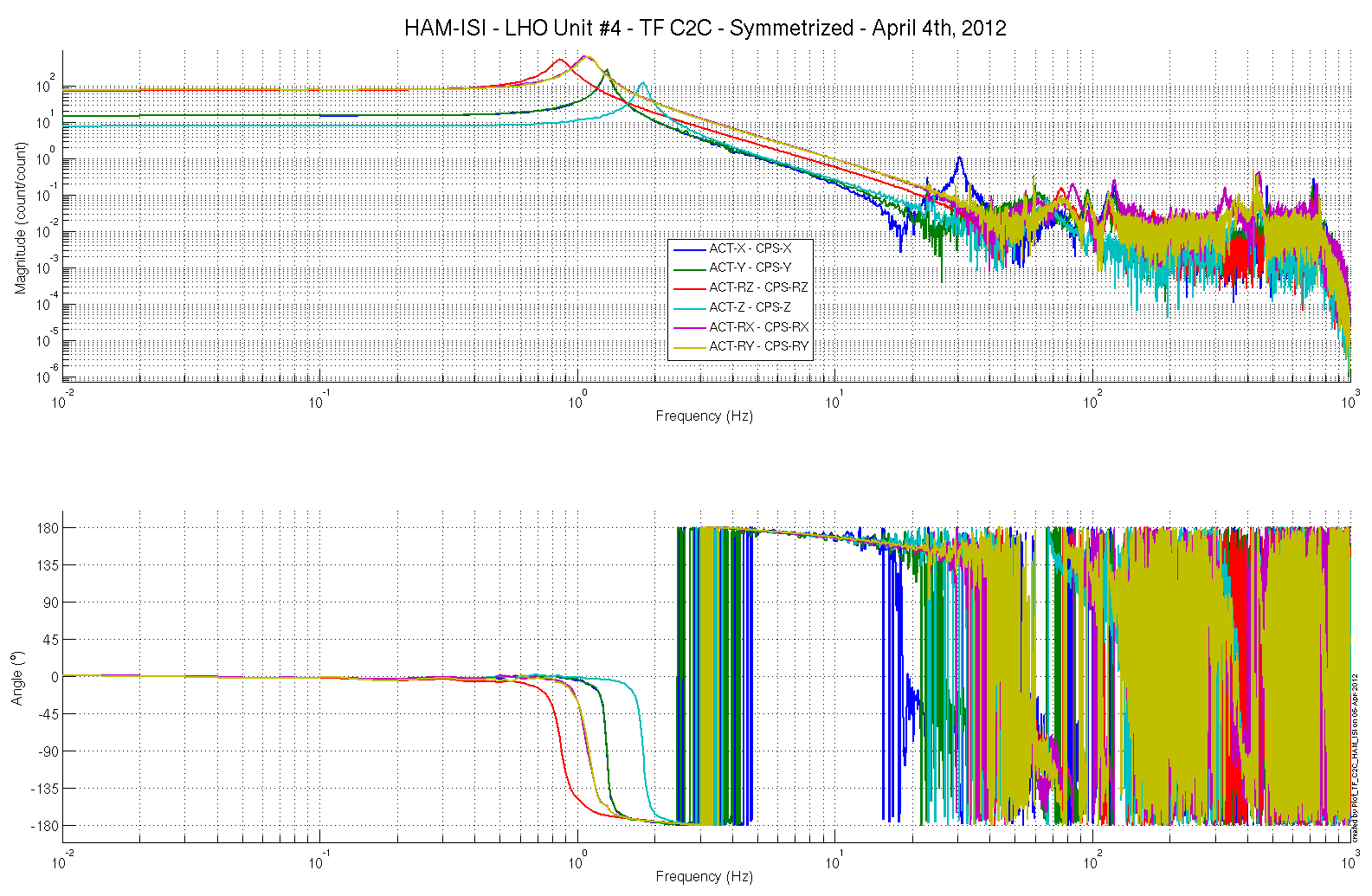 Figure – Cartesian to Cartesian Measurements – Inertial sensors 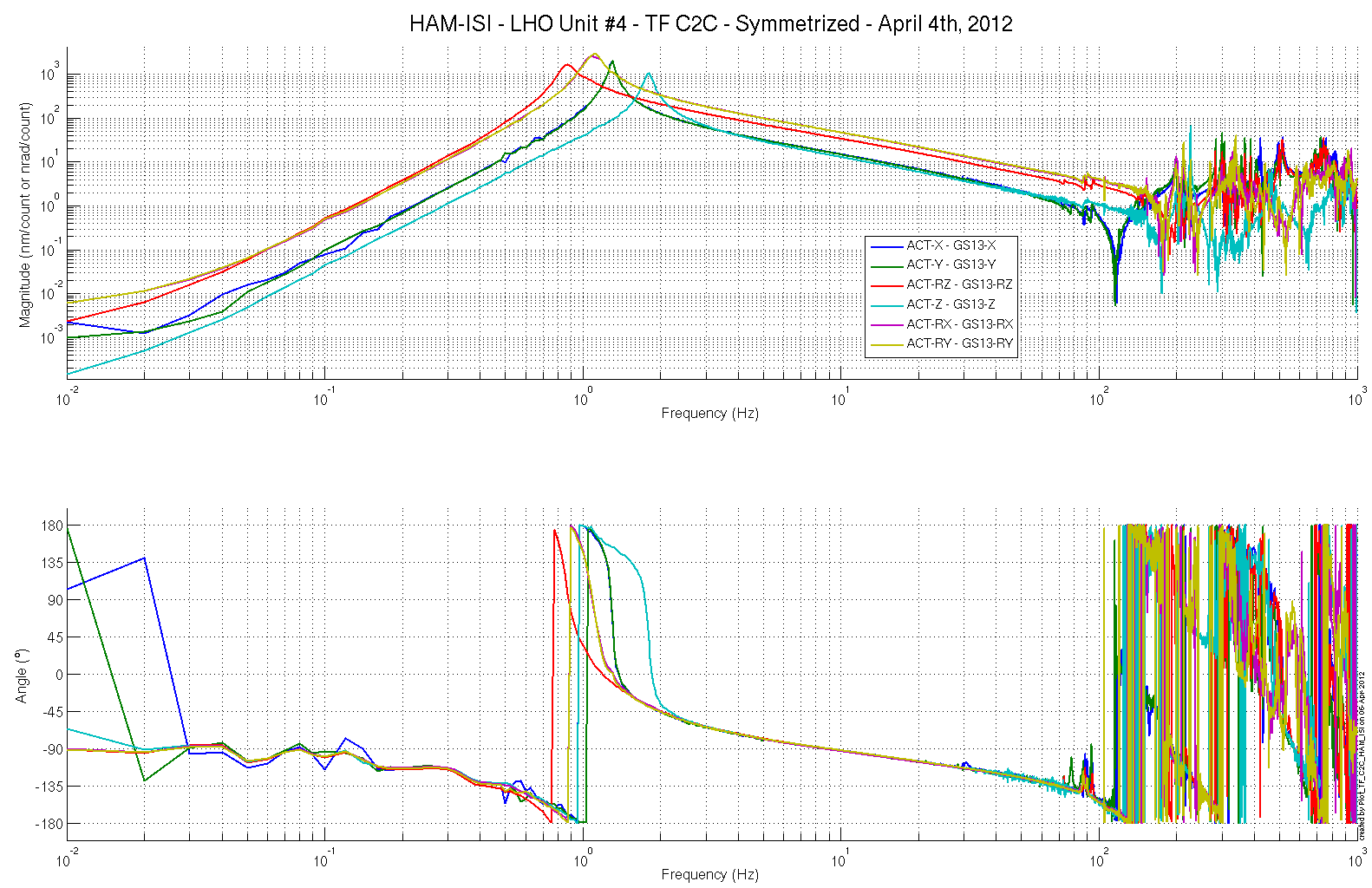 Acceptance criteria:Local to local measurementsOn CPS, the phase must be 0º at DCOn Geophones, the phase must be -90º at DCIdentical shape in each cornerCartesian to Cartesian measurementsOn CPS, the phase must be 0º at DCOn Geophones, the phase must be -90º at DCIdentical shape X/Y and RX/RYTest result:	Passed:    X    	Failed:          .Step 17 - Transfer function comparison with ReferenceStep 17.1 - Local to local - Comparison with ReferenceScripts files for processing and plotting in SVN at: /SeiSVN/seismic/HAM-ISI/X1/HAMX/Scripts/Control_Scripts/Step_1_Plot_TF_L2L_HAM_Testing.m/SeiSVN/seismic/HAM-ISI/Common/Testing_Functions_HAM_ISI/Step_1_TF_Loc_to_Loc_X1_ISI_HAMXLocal to local figures in SVN at:/SeiSVN/seismic/ HAM-ISI/X1/HAMX/Data/ Figures/Transfer_Functions/Measurements/Comparisons/L2L/X1_ISI_HAMX_TF_L2L_Raw_from_ACT_H_to_CPS_H_vs_UNIT_1_2012_02_02_With_3_Washers_Under_Top_Mass.figX1_ISI_HAMX_TF_L2L_Raw_from_ACT_H_to_CPS_H_vs_UNIT_1_2012_02_02_With_3_Washers_Under_Top_Mass.pdfX1_ISI_HAMX_TF_L2L_Raw_from_ACT_H_to_GS13_H_vs_UNIT_1_2012_02_02_With_3_Washers_Under_Top_Mass.figX1_ISI_HAMX_TF_L2L_Raw_from_ACT_H_to_GS13_H_vs_UNIT_1_2012_02_02_With_3_Washers_Under_Top_Mass.pdfX1_ISI_HAMX_TF_L2L_Raw_from_ACT_V_to_CPS_V_vs_UNIT_1_2012_02_02_With_3_Washers_Under_Top_Mass.figX1_ISI_HAMX_TF_L2L_Raw_from_ACT_V_to_CPS_V_vs_UNIT_1_2012_02_02_With_3_Washers_Under_Top_Mass.pdfFigure – local-to-Local measurements, comparison with Unit #1 reference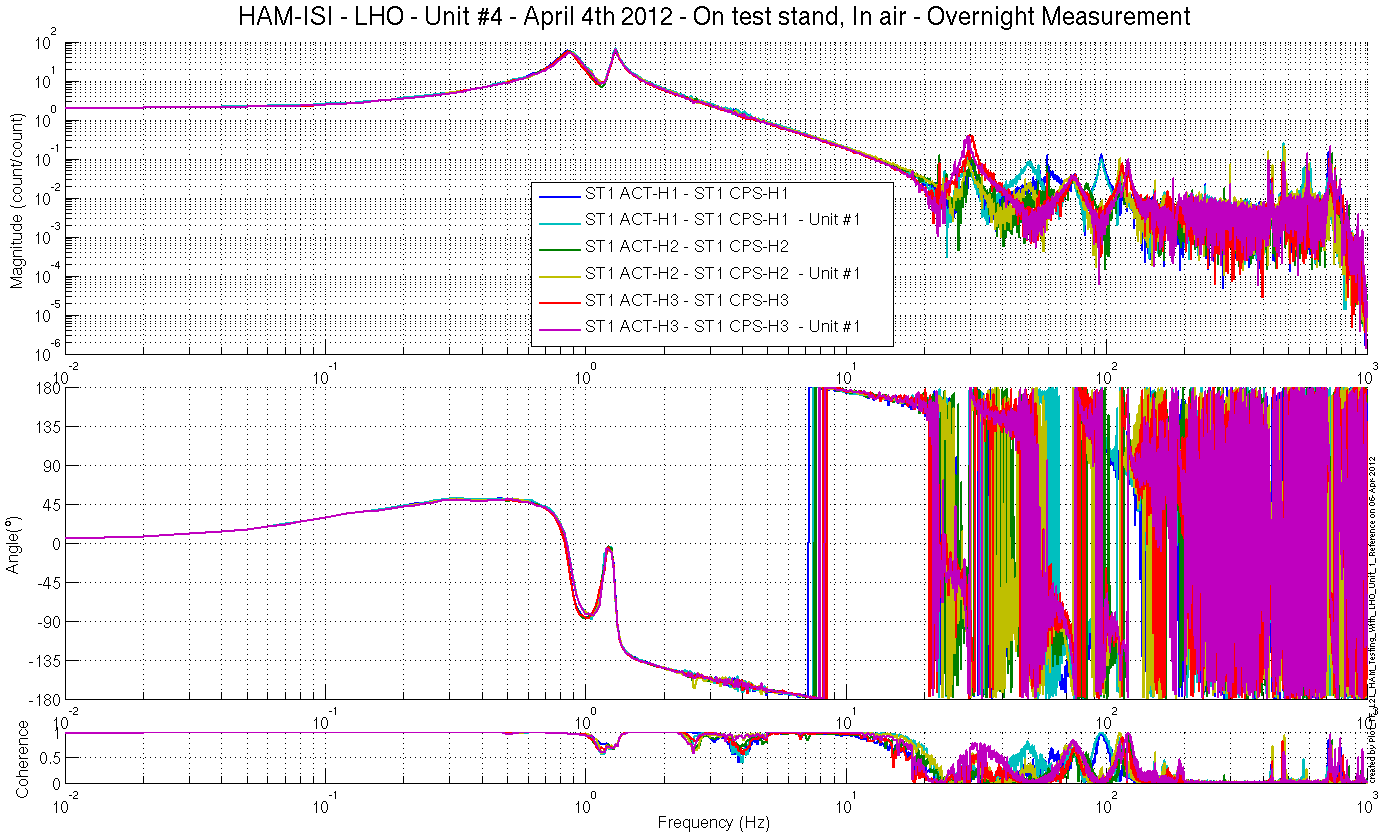 Capacitive Position Sensors - Horizontal motionFigure – local-to-Local measurements, comparison with Unit #1 reference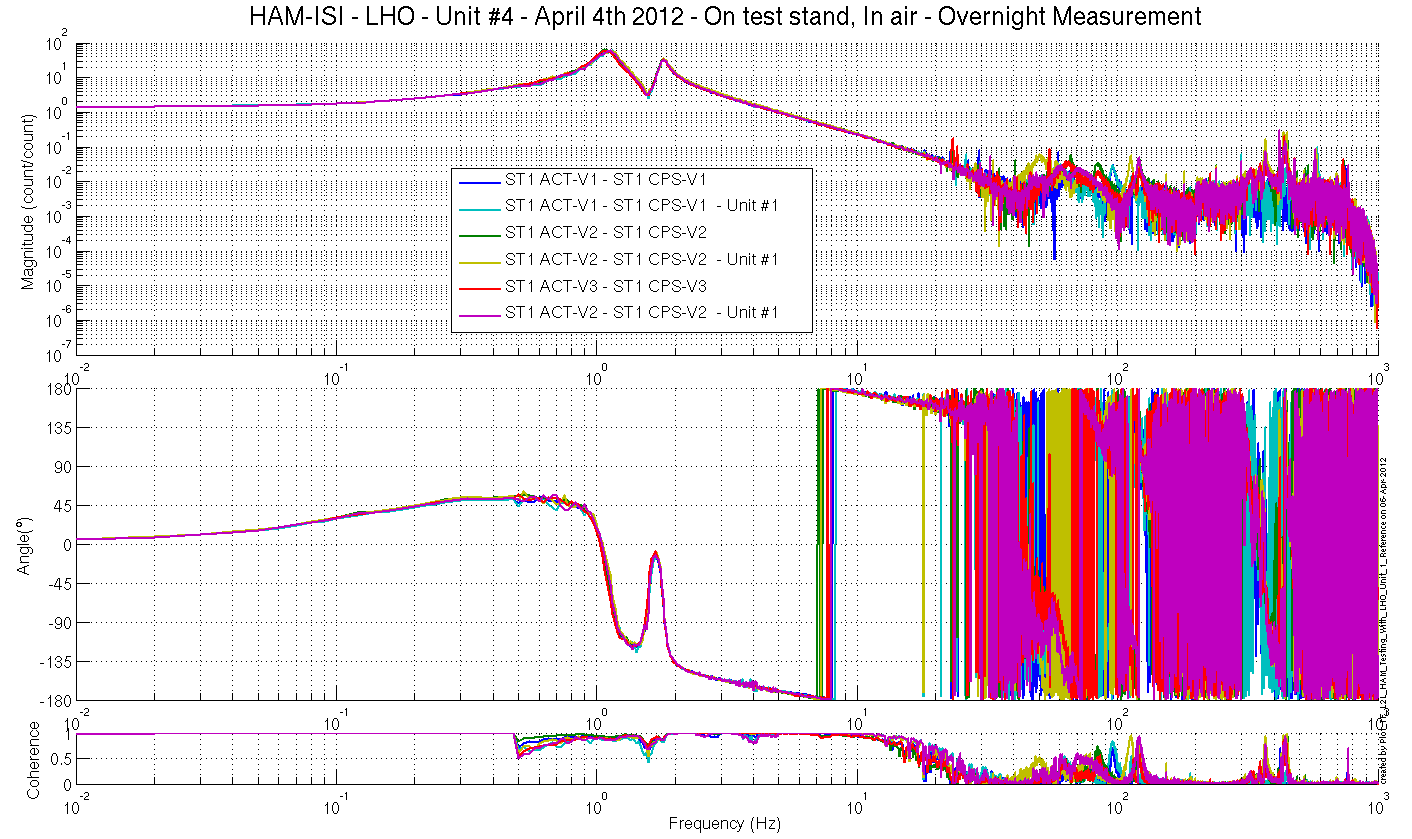 Capacitive Position Sensors - Vertical motionFigure – local-to-Local measurements, comparison with Unit #1 reference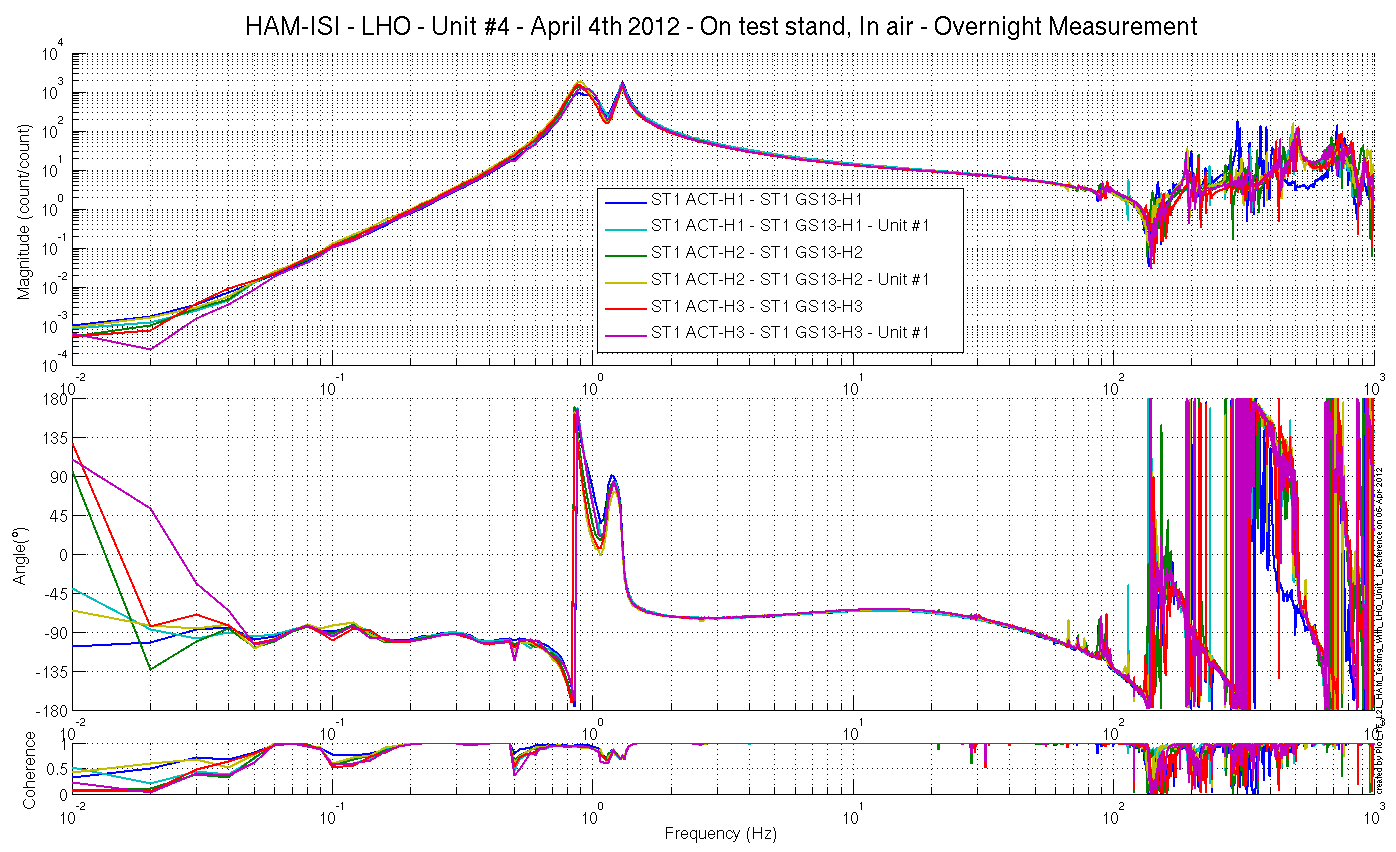 Inertial Sensors - Horizontal motionFigure – local-to-Local measurements, comparison with Unit #1 reference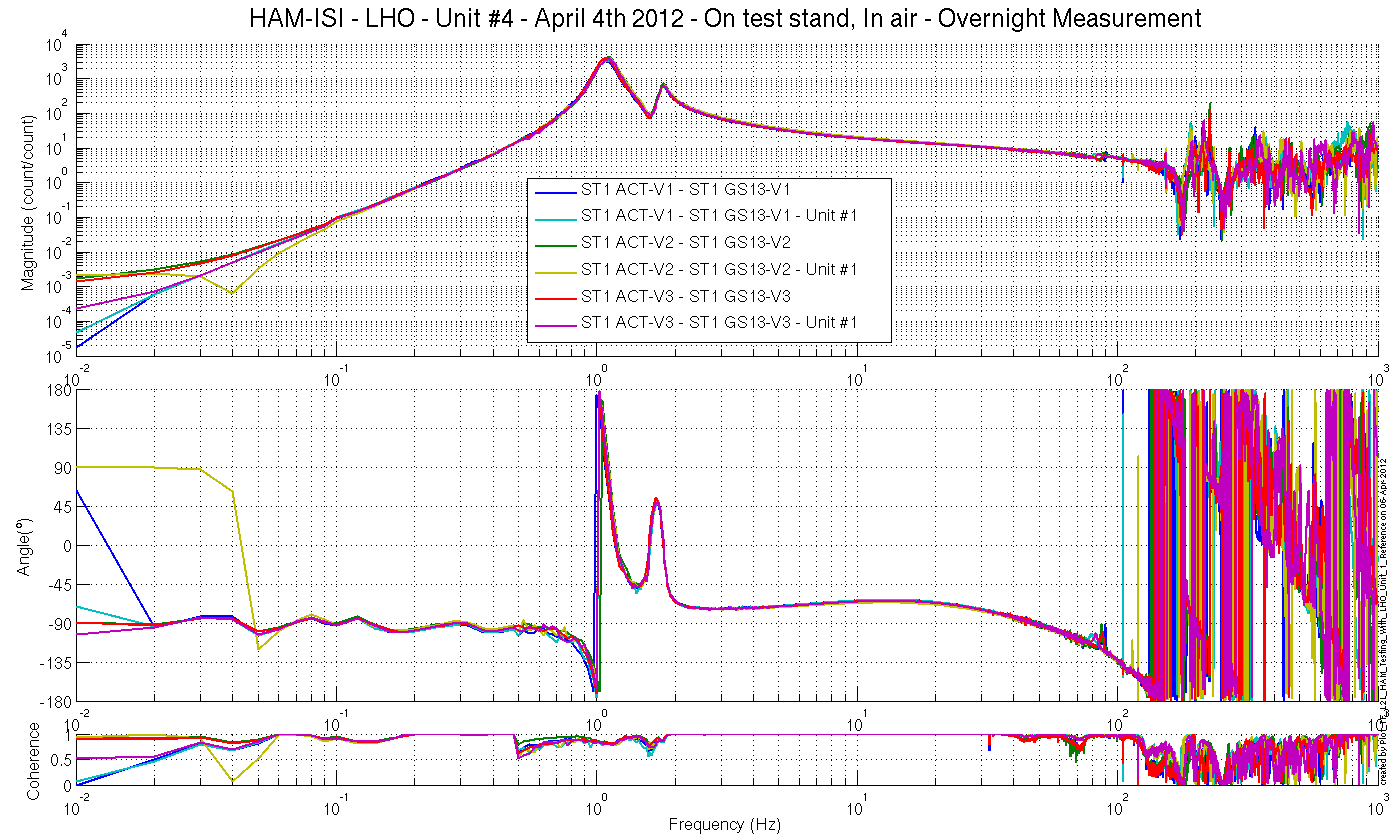 Inertial Sensors - Vertical motionStep 17.2 - Cartesian to Cartesian - Comparison with ReferenceScripts files for processing and plotting in SVN at: /SeiSVN/seismic/HAM-ISI/X1/HAMX/Scripts/Control_Scripts/Step_3_TF_Cart_to_Cart_M1_ISI_HAMX.m/SeiSVN/seismic/HAM-ISI/Common/Testing_Functions_HAM_ISI/Plot_TF_C2C_HAM_Testing_With_LHO_Unit_1_Reference.m Cartesian to Cartesian figures in SVN at:/SeiSVN/seismic/ HAM-ISI/X1/HAMX/Data/ Figures/Transfer_Functions/Measurements/Comparisons/C2C/X1_ISI_HAMX_TF_C2C_Raw_from_ACT_H_to_CPS_H_Symmetrized_vs_Unit_1_2012_04_04.fig   X1_ISI_HAMX_TF_C2C_Raw_from_ACT_V_to_CPS_V_Symmetrized_vs_Unit_1_2012_04_04.figX1_ISI_HAMX_TF_C2C_Raw_from_ACT_H_to_GS13_H_Symmetrized_vs_Unit_1_2012_04_04.fig  X1_ISI_HAMX_TF_C2C_Raw_from_ACT_V_to_GS13_V_Symmetrized_vs_Unit_1_2012_04_04.fig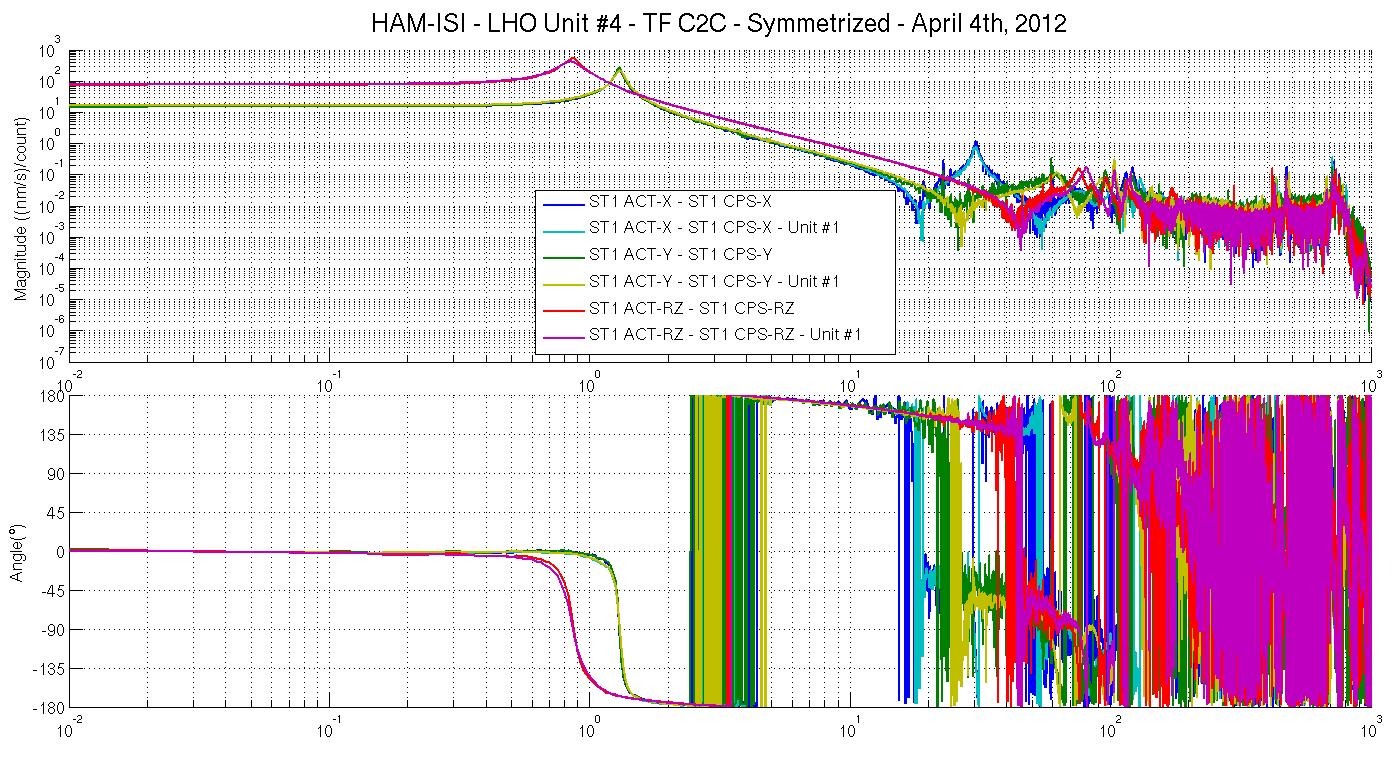 Figure – Cartesian to Cartesian measurements, comparison with Unit #1 referenceCapacitive Position Sensors - Horizontal motionFigure – Cartesian to Cartesian measurements, comparison with Unit #1 reference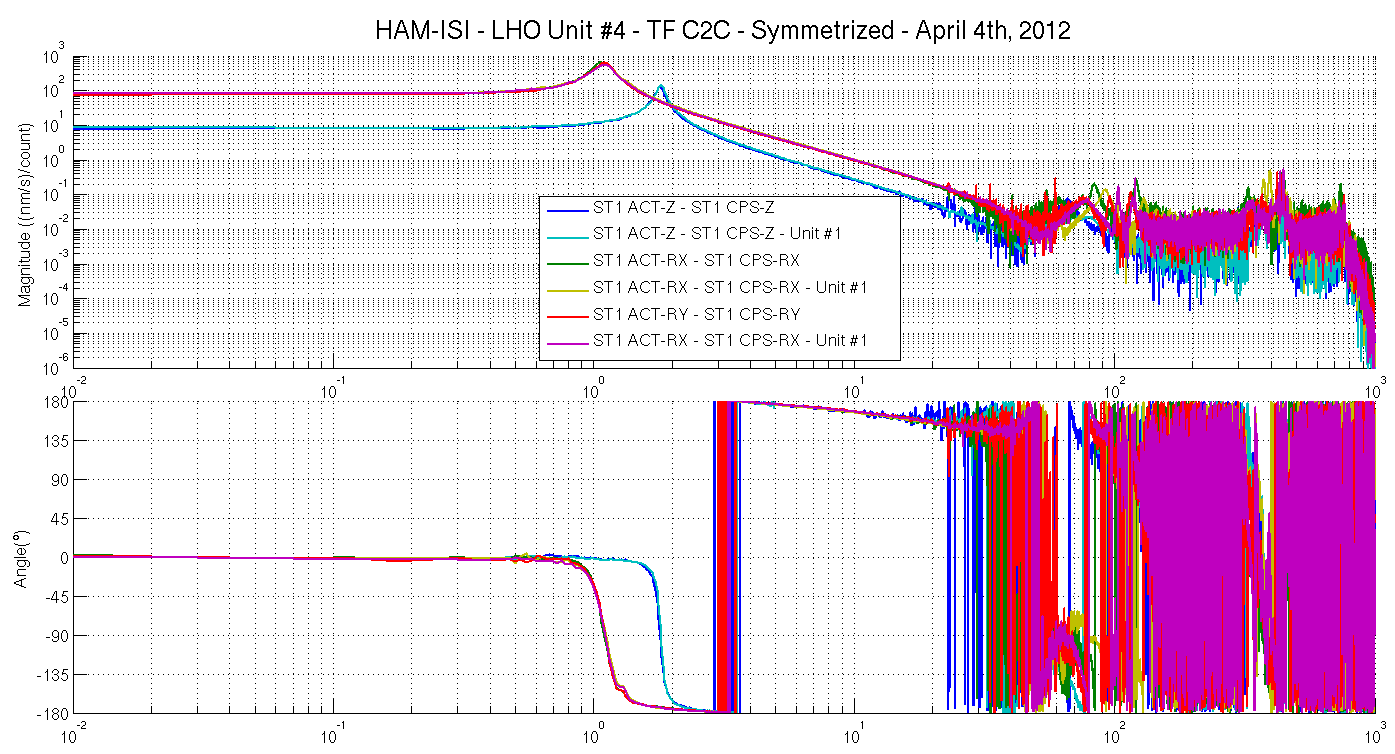 Capacitive Position Sensors - Vertical motionFigure – Cartesian to Cartesian measurements, comparison with Unit #1 reference – Inertial Sensors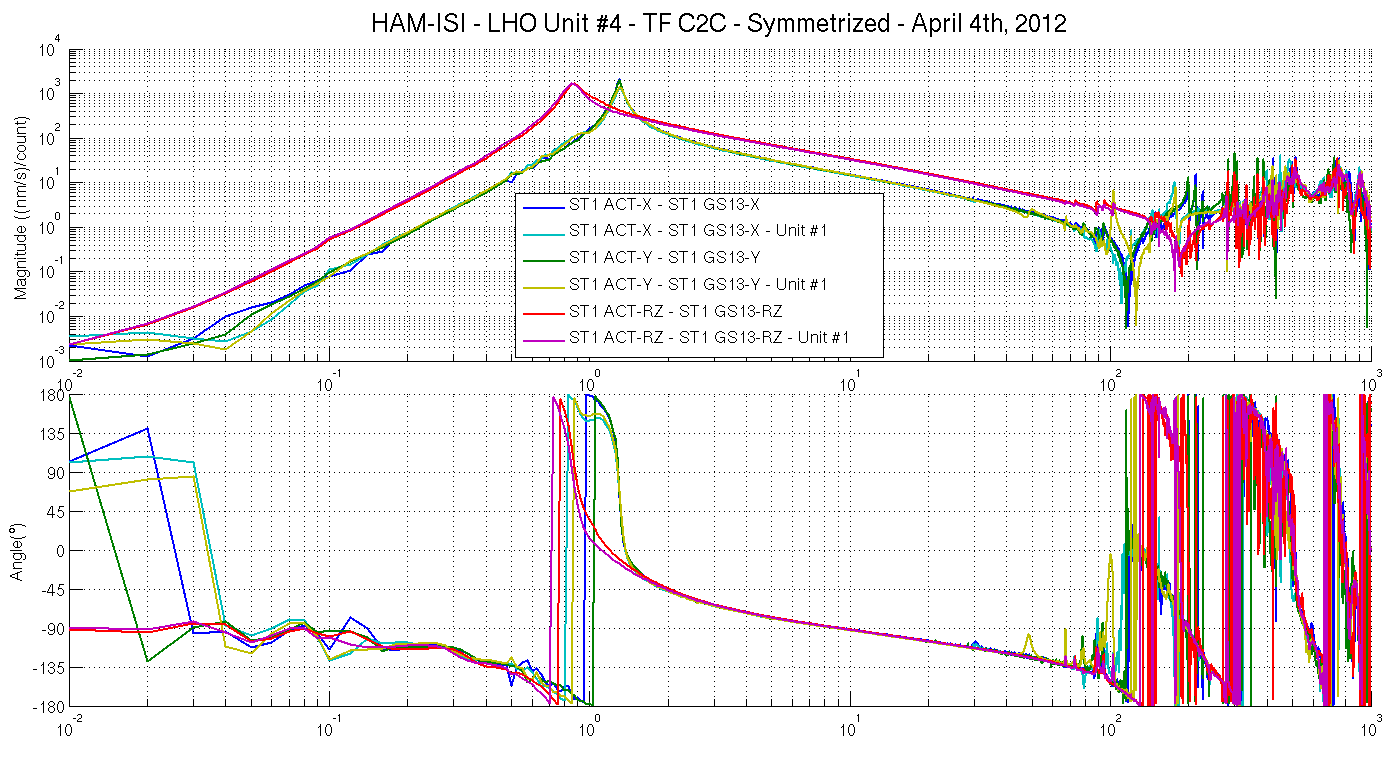 Horizontal motionFigure – Cartesian to Cartesian measurements, comparison with Unit #1 reference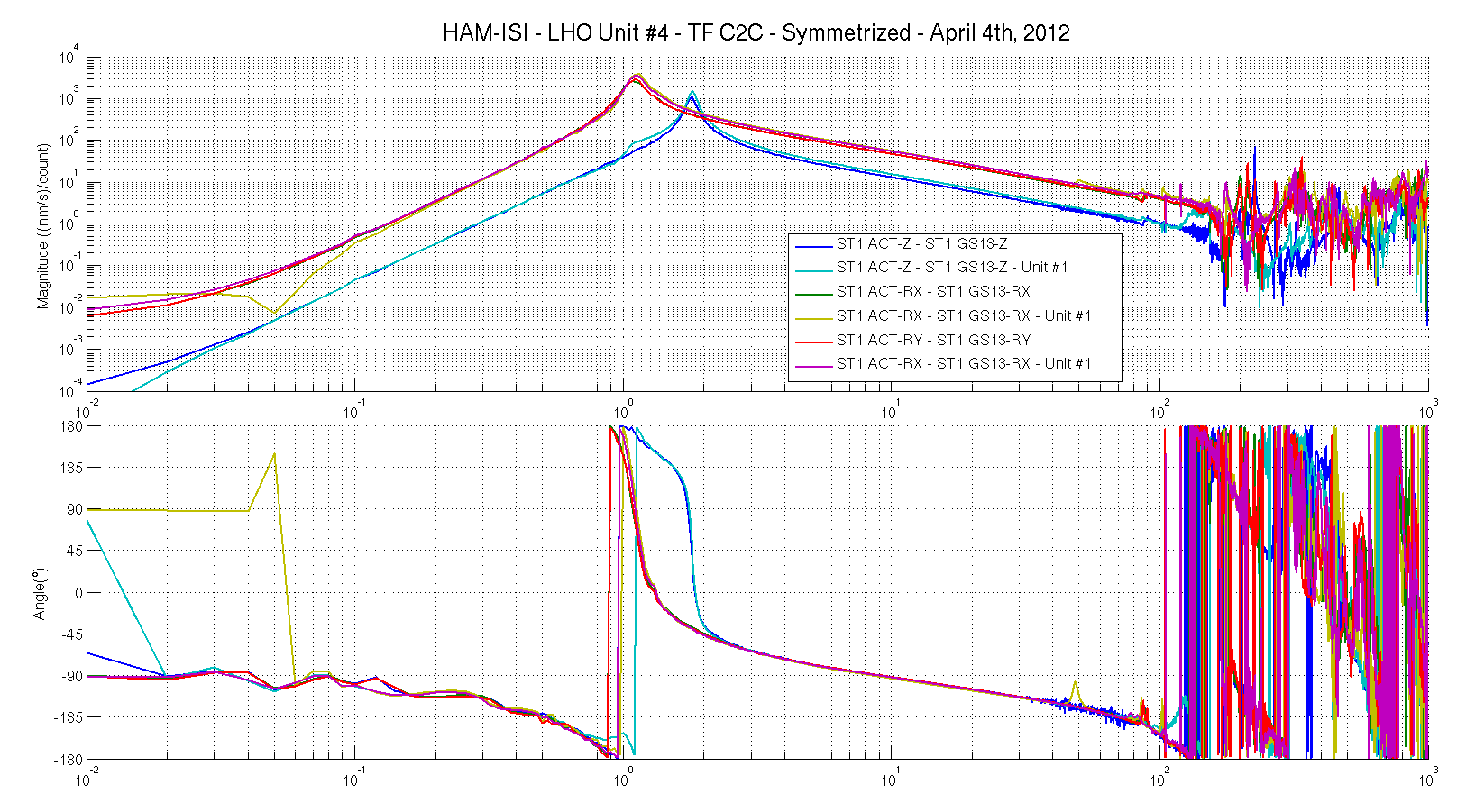 Inertial Sensors - Vertical motionIssues/difficulties encountered during this test: Unit #4’s Cartesian-TFs were simulated. Coherence is not available.Acceptance criteria:No difference with the reference transfer functions (SVN)Phase – less than 10º - In Phase – Out of PhaseDamping (fit by eye with Reference transfer functions)DC gainEigen frequencies shift less than 10%Test result:	Passed:    X     	Failed:         .Step 18 - Lower Zero Moment PlaneData collection script files:/SeiSVN/seismic/HAM-ISI/Common/Transfer_Function_Scripts/Run_TF_C2C_10mHz_100mHz_LZMP_HAM_ISI.mData files in SVN at: /SeiSVN/seismic/HAM-ISI/X1/HAMX/Data/Transfer_Functions/Measurements/Undamped/LHO_ISI_HAM_Unit_4_Data_TF_C2C_10mHz_100mHz_LZMP_20120404-160818.matScripts files for processing and plotting in SVN at: /SeiSVN/seismic/HAM-ISI/Common/Testing_Functions_HAM_ISI/LZMP_HAM_ISI.mFigures in SVN at:/SeiSVN/seismic/HAM-ISI/X1/HAMX/Data/ Figures/Transfer_Functions/Measurements/Undamped/LHO_ISI_UNIT_2_LZMP_20120404.figThe result of the measurement performed is presented below.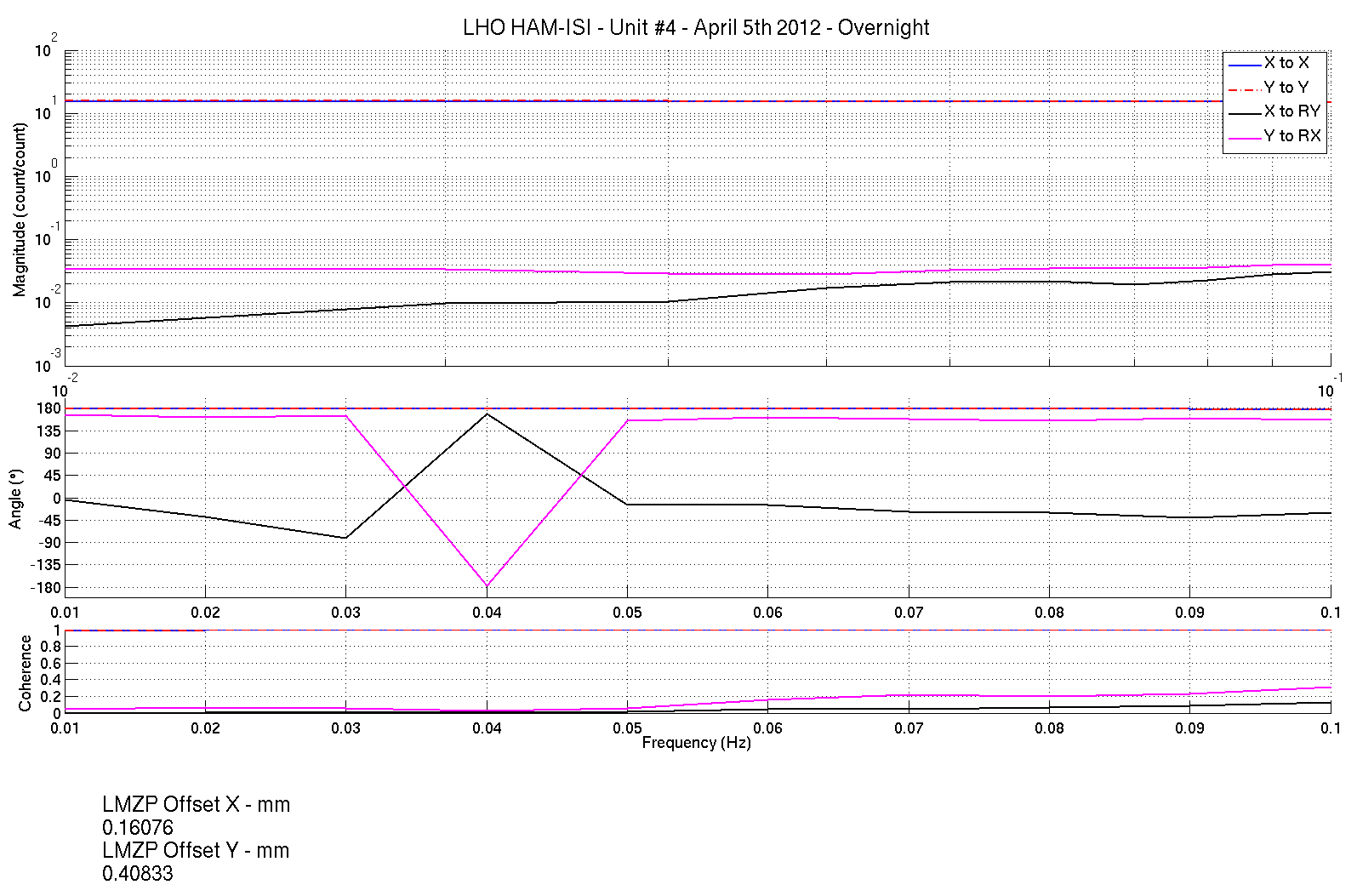 Figure - Lower Zero Moment Plane – Main and cross couplings at low frequencyAcceptance criteria:X offset must be less than 2 mmY offset must be less than 2 mmTest result:	Passed:     X    	Failed:           .Note: Coherence is low on that measurement. More averages were needed.Step 19 - Damping loopsIn this step, HAM6 damping loops are implemented. First, damping performances are evaluated in simulation. Second, Damping loops are implemented and performance is experimentally measured.Step 19.1 - Transfer functions - SimulationContinuous HAM6 filters are located in the SVN at:/SeiSVN/seismic/HAM-ISI/Common/HAM6_Main_Results/HAM6_LLO_Damping_Filters.matScripts files used to evaluate damping loops performance from measurementsare located in SVN at: /SeiSVN/seismic/HAM-ISI/X1/HAMX/Scripts/Control_Scripts/Step_4_Damping_Filters_X1_ISI_HAMX.mTF Data file is located in the SVN at:/seismic/HAM-ISI/X2/Data/Unit_2/Transfer_Functions/Simulations/Damping/X1_ISI_HAMX_TF_C2C_Damped_2012_04_04.matFigures in SVN at:/SeiSVN/seismic/HAM-ISI/X1/HAMX/Data/Figures/Transfer_Functions/Simulations/Damped/X1_ISI_HAMX_Damping_TF_MIMO_ST1_ACT_RX_to_ST1_GS13_RX_2012_04_04.fig  X1_ISI_HAMX_Damping_TF_MIMO_ST1_ACT_Y_to_ST1_GS13_Y_2012_04_04.fig  X1_ISI_HAMX_TF_Damped_SISO_ACT_RZ_to_GS13_RZ_2012_04_04.figX1_ISI_HAMX_Damping_TF_MIMO_ST1_ACT_RX_to_ST1_GS13_RX_2012_04_04.pdf  X1_ISI_HAMX_Damping_TF_MIMO_ST1_ACT_RY_to_ST1_GS13_RY_2012_04_04.fig  X1_ISI_HAMX_Damping_TF_MIMO_ST1_ACT_Z_to_ST1_GS13_Z_2012_04_04.fig  X1_ISI_HAMX_TF_Damped_SISO_ACT_X_to_GS13_X_2012_04_04.figX1_ISI_HAMX_Damping_TF_MIMO_ST1_ACT_RZ_to_ST1_GS13_RZ_2012_04_04.fig  X1_ISI_HAMX_TF_Damped_SISO_ACT_RX_to_GS13_RX_2012_04_04.fig	  X1_ISI_HAMX_TF_Damped_SISO_ACT_Y_to_GS13_Y_2012_04_04.figX1_ISI_HAMX_Damping_TF_MIMO_ST1_ACT_X_to_ST1_GS13_X_2012_04_04.fig    X1_ISI_HAMX_TF_Damped_SISO_ACT_RY_to_GS13_RY_2012_04_04.fig	  X1_ISI_HAMX_TF_Damped_SISO_ACT_Z_to_GS13_Z_2012_04_04.fig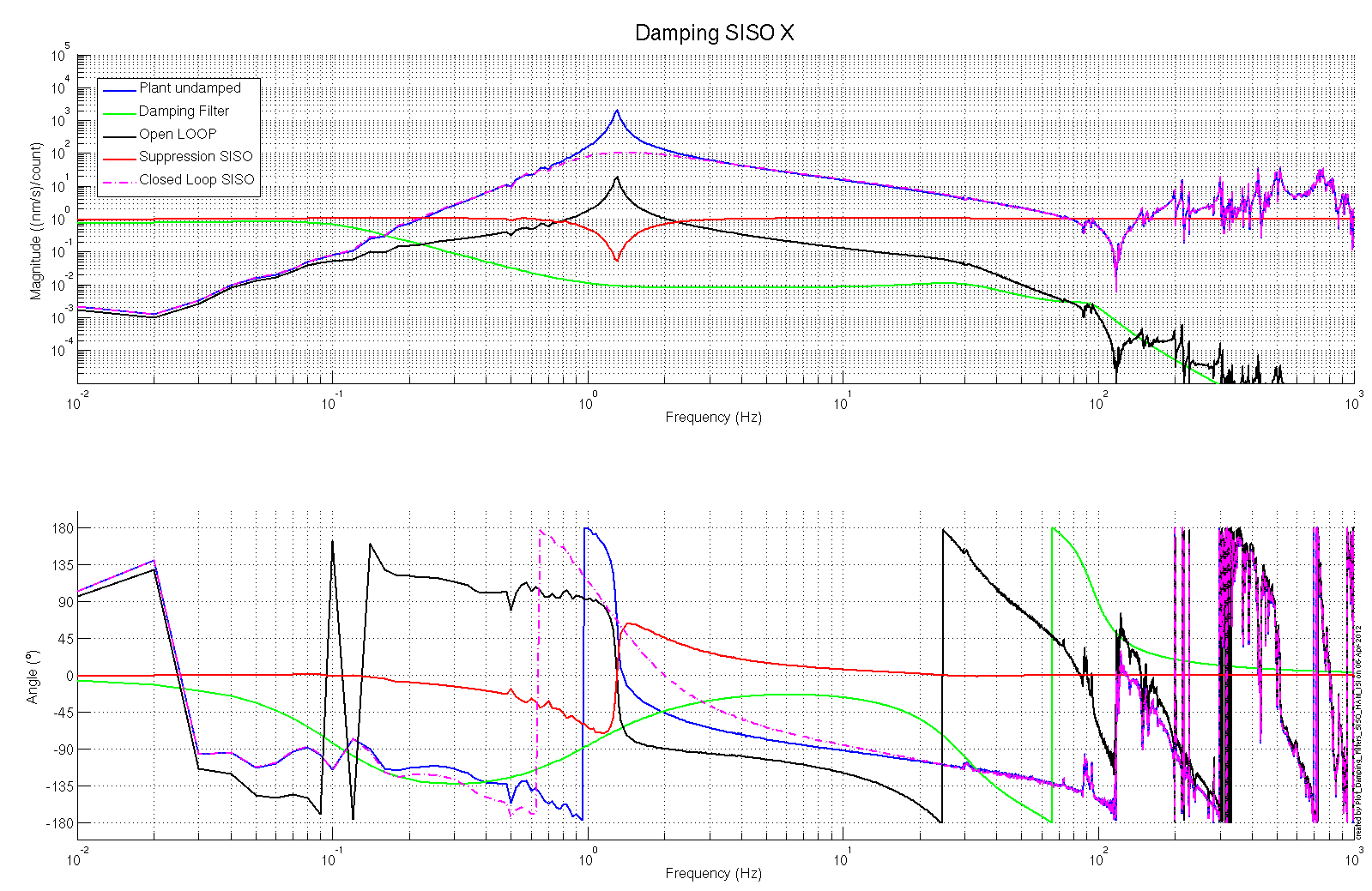 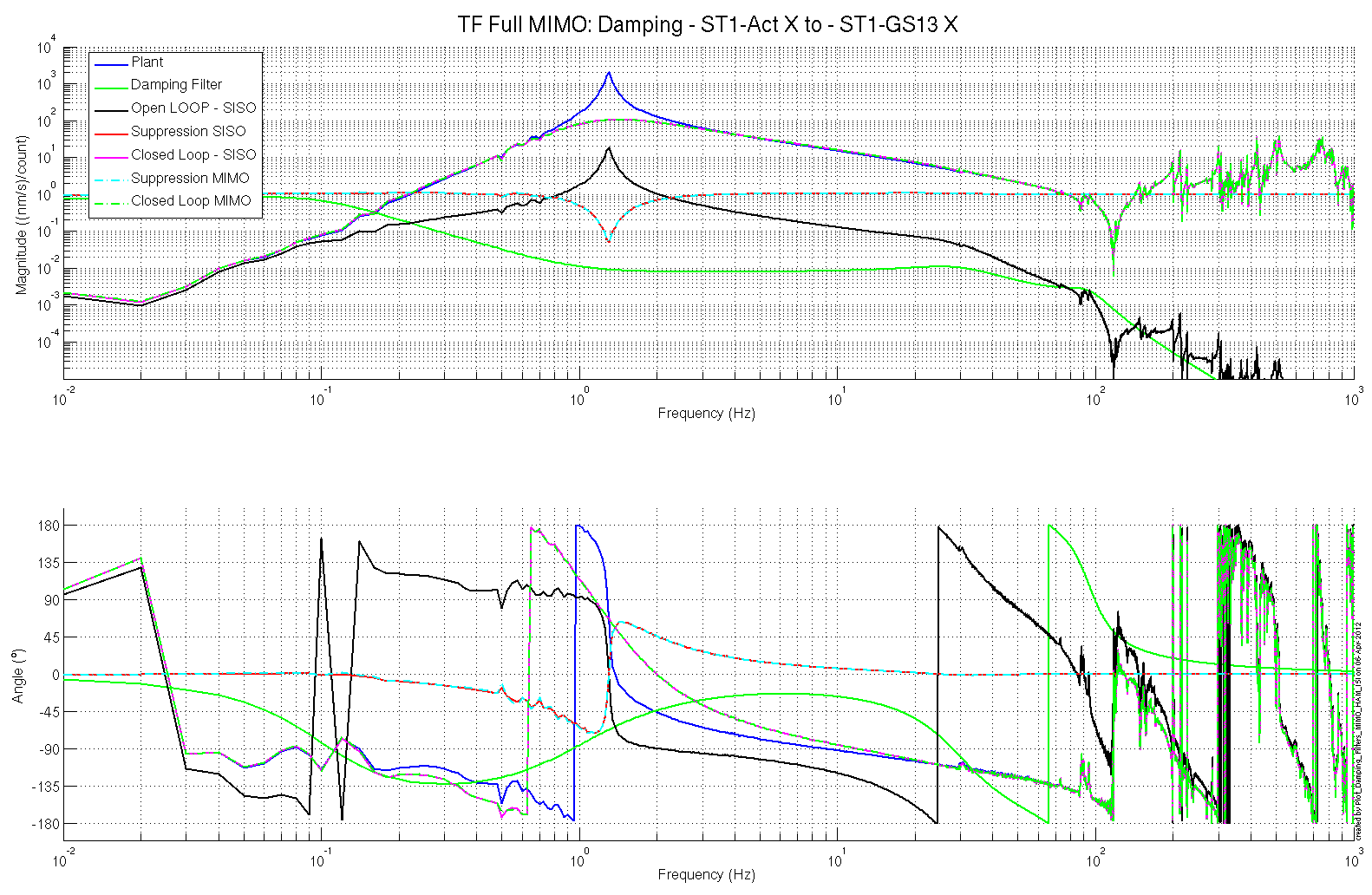 Figure – Simulated damping performancesAcceptance criteria:HAM6 damping loops must implemented and stable withPhase margin must be at least 45ºGain margin must be at least 20dBTest result:	Passed:   X   	Failed:         .Step 19.2 - Powerspectra – Experimental Scripts files for taking data and plotting in SVN at: /SeiSVN/seismic/HAM-ISI/X1/Scripts/Data_Collection/Master_TEST_X1_ISI_Unit_4.m (lines 99 to 114)Data files in SVN at: /SeiSVN/seismic/HAM-ISI/X1/HAMX/Data/Spectra/Damped/LHO_ISI_UNIT_4_ASD_m_CPS_GS13_Undamped_vs_Damped_2012_03_16_154951.matFigures in SVN at:/SeiSVN/seismic/HAM-ISI/X1/HAMX/Data/Figures/Spectra/Damped/LHO_ISI_UNIT_2_ASD_CT_CPS_CART_Undamped_vs_Damped04_04_142551.figLHO_ISI_UNIT_2_ASD_CT_GS13_CART_Undamped_vs_Damped04_04_142551.figLHO_ISI_UNIT_2_ASD_m_CPS_CART_Undamped_vs_Damped04_04_142551.figLHO_ISI_UNIT_2_ASD_m_GS13_CART_Undamped_vs_Damped04_04_142551.figLLO_HAM_ISI_Unit_2_Calibrated_PSD_CPS_Undamped_Damped04_04_142551.figIssues/difficulties encountered during this test: Like for Unit #2, damping was slightly overestimated along Z-axis.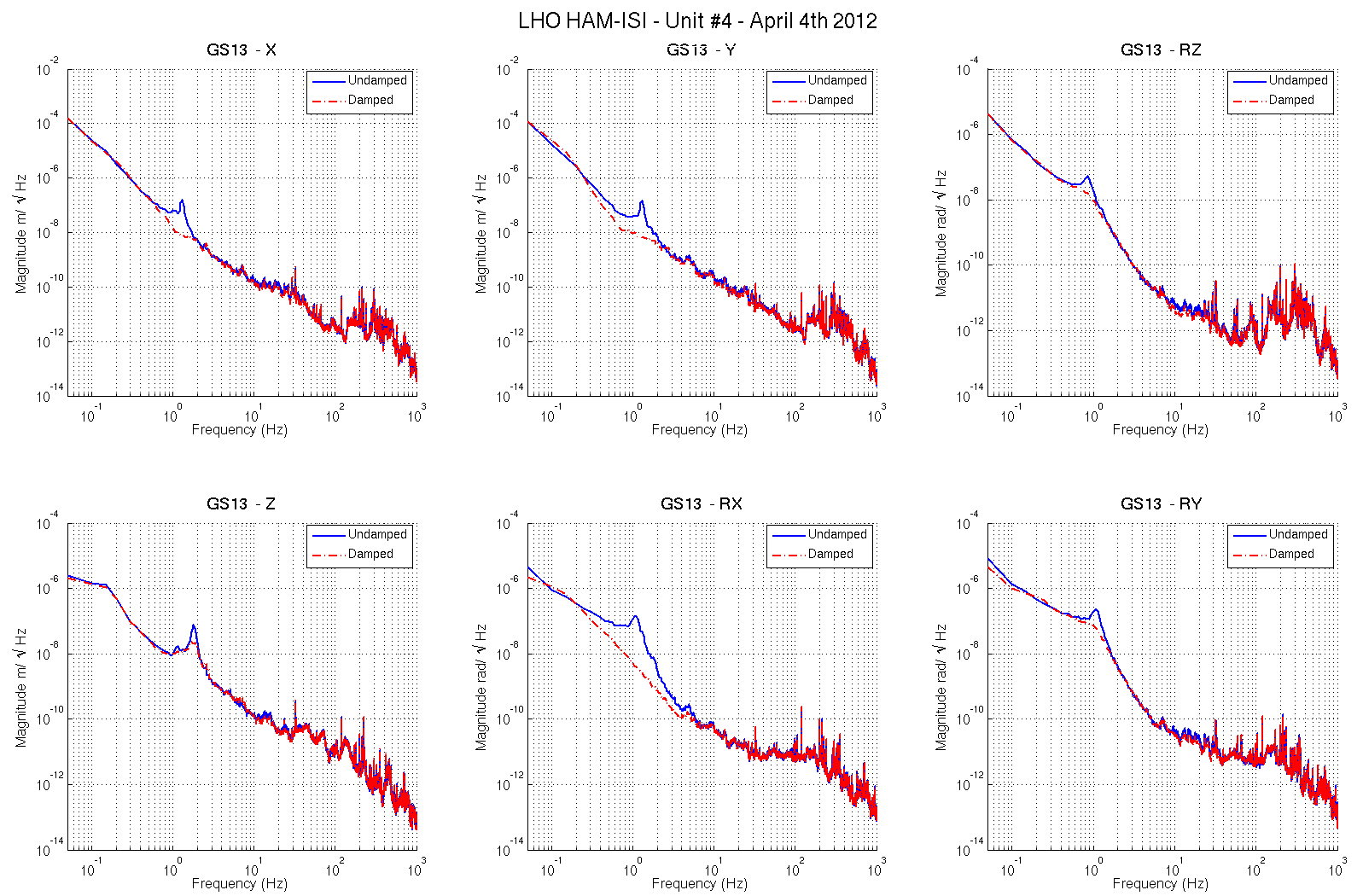 Figure - Damped/Undamped GS-13 Power Spectra comparisonAcceptance criteria:HAM6 damping loop must stable when all damping loops are engagedSimilar damping effect than in simulated plotsTest result:	Passed:   X   	Failed:         .HAM-ISI Unit #4 testing summaryHAM-ISI Unit #4 was built in March 2012. Tests presented here were performed between March 28th 2012 and April 4th 2012. Tests were performed in accordance with E1000309-V9 procedure.Particularities:This Unit received two production GS13s from Unit #2This Unit is equipped with a full set of production GS13Complementary inquiries:Effect of washers’ disposition/thickness on high frequency unwanted resonances/noise (LHO alog # 2520)FAILED AND WAIVED TESTSList of tests that failed and don’t need to  be redone:Step III.2: Excessive standard deviation on CPSs is associated to ground motion (SEI logbook, entry #15). Sensor noise is acceptable.Tests that failed and need to be done during phase IIStep III.14: Actuators appear to be linear on measurements. However, deviation from average slope is out of spec. It seems to correlate with cable+actuator resistance measurements. Make sure that linearity test results correlate with the final field cables.This scale factor, which varies from an actuation point to another, could be corrected with an adjustment gain applied on the excitation signal sent to the actuators. List of test that were skipped and that we will not do because they are not essentialStep III.3: Sensor gap measurement with a jig. Waved to avoid scratching targets. Distance between sensor and target has also been checked during the assembly while adjusting target distance.California Institute of TechnologyLIGO Project – MS 18-341200 E. California Blvd.Pasadena, CA 91125Phone (626) 395-2129Fax (626) 304-9834E-mail: info@ligo.caltech.eduMassachusetts Institute of TechnologyLIGO Project – NW22-295185 Albany StCambridge, MA 02139Phone (617) 253-4824Fax (617) 253-7014E-mail: info@ligo.mit.eduLIGO Hanford ObservatoryP.O. Box 1970Mail Stop S9-02Richland WA 99352Phone 509-372-8106Fax 509-372-8137LIGO Livingston ObservatoryP.O. Box 940Livingston, LA  70754Phone 225-686-3100Fax 225-686-7189S/N sensorS/N boardADE Gap Standoff (mm)Location on the JigGap Standoff on Jig (mm/in)Voltage before zeroingVoltage after zeroing. Prebake Voltage after zeroing. Post bake 1204611881NRx~2.057X~.01x1201811872NRx~2.057X~.01x1203411933NRx~2.057X~.01x1204211932NRx~2.057X~.01x12070NRNRxNRXNRx12081NRNRxNRXNRxCorner 1Corner 2Corner 3VPod881430VInstrument692693715HPod44 (2)9307 (2)HInstrument782814788Actuator Serial #: L124 Operator Name: Gordon, Matt Date: 1/29/2010 Time: 1:42 PM Actuator Coil Resistance: 6.38 Ohms, PASS Ambient Temperature: 71.3 F Hi Pot Test Results: 1000 MOhms, PASS X Travel Limit (inches): 0.524 Y Travel Limit (inches): 0.204 Z Travel Limit (inches): 0.503Actuator Serial #: L108Operator Name: Gordon, Matt Date: 1/30/2010 Time: 10:04 AM Actuator Coil Resistance: 6.45 Ohms, PASS Ambient Temperature: 64.8 F Hi Pot Test Results: 1000 MOhms, PASS X Travel Limit (inches): 0.527 Y Travel Limit (inches): 0.205 Z Travel Limit (inches): 0.505Actuator Serial #: L099 Operator Name: Gordon, Matt Date: 1/28/2010 Time: 2:36 PM Actuator Coil Resistance: 6.46 Ohms, PASS Ambient Temperature: 72.0 F Hi Pot Test Results: 1000 MOhms, PASS X Travel Limit (inches): 0.528 Y Travel Limit (inches): 0.204 Z Travel Limit (inches): 0.503Actuator Serial #: L051 Operator Name: Gordon, Matt Date: 9/24/2009 Time: 8:35 AM Actuator Coil Resistance: 6.38 Ohms, PASS Ambient Temperature: 68.8 F Hi Pot Test Results: 1000 MOhms, PASS X Travel Limit (inches): 0.520 Y Travel Limit (inches): 0.205 Z Travel Limit (inches): 0.506Actuator Serial #: L107 Operator Name: Gordon, Matt Date: 1/30/2010 Time: 10:22 AM Actuator Coil Resistance: 6.58 Ohms, PASS Ambient Temperature: 64.8 F Hi Pot Test Results: 1000 MOhms, PASS X Travel Limit (inches): 0.528 Y Travel Limit (inches): 0.205 Z Travel Limit (inches): 0.503Actuator Serial #: L064 Operator Name: Gordon, MattDate: 9/25/2009 Time: 9:50 AM Actuator Coil Resistance: 6.38 Ohms, PASS Ambient Temperature: 72.7 F Hi Pot Test Results: 1000 MOhms, PASS X Travel Limit (inches): 0.529 Y Travel Limit (inches): 0.205 Z Travel Limit (inches): 0.505DCC NumberPart nameConfigurationCorner 1 S/NCorner 2 S/NCorner 3 S/ND071001Stage 0 baseNA111111D071051Stage 1 baseNA111111D071050Optical tableNA121212D071002Spring PostNA181916D071100SpringNA12847D071102FlexureNA10179ADEPosition sensorHorizontal12046 Master 012034 slave 18012070 Slave 0ADEPosition sensorVertical12018 slave 18012042 slave 012081 Slave 180D047812GS-13 podHorizontal44 (2)9307 (2)D047812GS-13 podVertical881430D047823L4C podHorizontalNANANAD047823L4C podVerticalNANANAD0902749ActuatorHorizontal12499107D0902749ActuatorVertical1085164Cable ConnectsCable ConnectsCable S/NCable S/NCable S/NPart NameConfigurationCorner 1Corner 2Corner 3GS13HorizontalS110668(100”)S1106657S1104775(40”)GS13VerticalS110668(100”)S1106657S1104775(40”)L4CHorizontalNANANAL4CVerticalNANANAActuatorHorizontalS1104758S1104764S1104759ActuatorVerticalS1104746S1104757S1104770Blade #Root (Mils)Tip(Mils)Flatness (mils)1640633726446311336406373000102030405060.61.12.24.57.915.627.2lbskgsW9111155.225.04W111150.723.00W21127.812.61W31142.819.41W41142.819.41W5112148.121.82W611135.716.19W711147.321.45W811136.216.42Side Masses Total3103659386.6175.36000102030405060.61.12.24.57.915.627.2lbskgsK1231.214.15K21135.115.92K3231.214.15K41135.115.92K5231.214.15K61135.115.92Keel Masses Total0000363198.990.22Mass (kg)T120.00T2270.79T320.00T415.00Total325.79SideKeelTopTotalWeigh (kg)175.3690.22325.79591.37LockersShim thickness (mils)LockersShim thickness (mils)A126B126C122D122D.I. at LockerVertical D.I.Horizontal D.I.A-0.10.4B1-0.8C-0.5-1.2D-0.9-0.4HardwareLIGO referenceS/NCoil driverD0902744S1000266Coil driverD0902744S1000269Anti Image filterD070081S1000250Anti aliasing filterD1000269S1102694Anti aliasing filterD1000269S1102679Interface chassisD10000671102223Interface chassisD10000671102224Interface chassisD10000671102214Locked, 10 Kg masses at each cornersLocked, 10 Kg masses at each cornersLocked /no massLocked /no massUnlocked /no massUnlocked /no massTable lockedADE boxes onADE boxes onADE boxes onADE boxes onADE boxes onADE boxes onSensorsOffset (Mean)Std deviationOffset (Mean)Std deviationOffset (Mean)Std deviationH1-300.917.44-179.257.5438.2615.71H2356.808.36358.588.14114.4713.45H3-169.428.08-159.249.34380.6623.62V1-206.096.93-66.947.79-544.9015.86V2-168.0910.0138.809.72-463.5914.48V3-41.5111.80-36.0410.08-55.6618.79Table lockedTable lockedTable unlockedTable unlockedSensorsMeanStd DeviationMeanStd DeviationDifferenceH1-179.257.5438.2615.71217.51H2358.588.14114.4713.45244.11H3-159.249.34380.6623.62539.90V1-66.947.79-544.9015.86477.97V238.809.72-463.5914.48502.39V3-36.0410.08-55.6618.7919.62Pushing Z,-ZCPS read outCPS read outCalculated after calibrationCalculated after calibrationROMSensorsUP (Counts)Down (Counts)UP (mil)Down (mil)ROMV119000-1900022.4-22.438000V220000-1800023.6-21.338000V319500-2000023.0-23.639500Pushing RZ, -RZCPS read outCPS read outCalculated after calibrationCalculated after calibrationROMSensorsCCW (+RZ)CW(-RZ)CW (mil)CCW (mil)ROMH1-2220022300-26.226.344500H2-1920022400-22.726.541600H3-2200021200-26.025.043200Pushing LocallyPush in positive directionPush in negative direction RailingActuator Gap CheckROMH1-2300024800X47800H2-2100024900X45900H3-2690023000X49900V120400-19600X40000V232200-32600XX64800V317500-22000X39500ActuatorV1V1H1H1V2V2Coil driverS1000266 - Coarse 2S1000266 - Coarse 2S1000266 - Coarse 1S1000266 - Coarse 1S1000269 - Coarse 2S1000269 - Coarse 2Cable #S1104760S1104760S1104762S1104762S1104773S1104773ResistanceP1 - P2P2 - P3P1 - P2P2 - P3P1 - P2P2 - P3(Ohm)O.L (infinity)6.3O.L (infinity)6.4O.L (infinity)6.6MEDM offsetMeasurement P2 (+) ; P1&P3 (-)Measurement P2 (+) ; P1&P3 (-)Measurement P2 (+) ; P1&P3 (-)Measurement P2 (+) ; P1&P3 (-)Measurement P2 (+) ; P1&P3 (-)Measurement P2 (+) ; P1&P3 (-)(1000 counts)0.3070V0.3070V0.3117V0.3117V0.3115V0.3115VActuatorH2H2V3V3H3H3Coil driverS1000269 - Coarse 1S1000269 - Coarse 1S1102692 - Coarse 2S1102692 - Coarse 2S1102692 - Coarse 1S1102692 - Coarse 1Cable #S1104776S1104776S1104494S1104494S1104493S1104493ResistanceP1 - P2P2 - P3P1 - P2P2 - P3P1 - P2P2 - P3(Ohm)O.L (infinity)6.5O.L (infinity)6.7O.L (infinity)6.7MEDM offsetMeasurement P2 (+) ; P1&P3 (-)Measurement P2 (+) ; P1&P3 (-)Measurement P2 (+) ; P1&P3 (-)Measurement P2 (+) ; P1&P3 (-)Measurement P2 (+) ; P1&P3 (-)Measurement P2 (+) ; P1&P3 (-)(1000 counts)0.3138V0.3138V0.3044V0.3044V0.3106V0.3106VNegative driveNo DrivePositive driveROM (Counts)H1 readout (count)-23447-1492433247779H2 readout (count)-22527472387946406H3 readout (count)-23930852491448844V1 readout (count)-187331982018638919V2 readout (count)-24586692592650512V3 readout (count)-22314-932103343347LockersD.I readout with for
a negative driveD.I readout without any driveD.I readout with for
a positive driveA-3.100.003.20B-3.100.003.20C-2.900.003.40D-3.000.003.20Average-3.030.003.25SensorsCountsCountsCountsDifferenceV1-2799.40-8.992634.605434.00V2-2370.80268.892910.805281.60V3-2106.00583.663112.405218.40Vertical SensibilityVertical SensibilityVertical SensibilityVertical Sensibility846.43Count/milCount/milCount/mil0.52V/milV/milV/mil30.01nm/countnm/countnm/count0.77% from ref (840count/mil)% from ref (840count/mil)% from ref (840count/mil)SensorsMean diff countsMean diff mK (N/m)Error with averageSensorsMean diff countsMean diff mK (N/m)Error with averageV1-7965-2.405E-04832430.03%V2-7825-2.363E-04847331.82%V3-8118-2.451E-0481680-1.85%Average (N/m)2496571.06% variation from nominal% variation from nominalSensors (counts)Sensors (counts)Sensors (counts)Sensors (counts)Sensors (counts)Sensors (counts)H1H2H3V1V2V3H120551248123966-4251H212721981120452-6227H312661211196863-6317V1205190-3621462-43-615V2-390147130-56813975V3200-361216-48-6261456SlopeOffsetAverage slopeVariation from
average(%)H12.0644-85.08142.041.19H22.0238146.64492.04-0.80H32.0321202.24332.04-0.39V11.472-171.43271.461.10V21.4417-163.35271.46-0.98V31.4542-373.64691.46-0.121000 counts DriveH1H2H3V1V2V3Direction read outX Drive293.13286.81-454.26-44.0016.366-0.96136502.32Y Drive-456.74431-15.092-17.144-5.8459-0.18086496.37Z Drive7.032225.93929.914232.42282.87257.66250.97Rx Drive-463.14467.372.3234-482.971649.4-1198.82552.3Ry Drive-280.17-243.86550.78-1719.1427.71251.12640.8Rz Drive-1965.6-1916.4-1897.3-47.79516.935-8.62482451.71000 counts DriveH1H2H3V1V2V3Direction read outX Drive++-+Y Drive-+0+Z Drive++++Rx Drive-+-+Ry Drive-+++Rz Drive---+1000 counts DriveXYZRXRYRZDirection read outX Drive502.32-8.1547-15.39536.3936.015-35.356502.32Y Drive-5.7376496.37-2.4892-9.56458.213214.818496.37Z Drive-8.1221-12.01250.9726.35120.255-23.686250.97Rx Drive5.50591.4196-13.3432552.3-0.24508-0.632282552.3Ry Drive-3.80158.1816-15.55335.7452640.8-21.5712640.8Rz Drive-15.56911.632-20.42460.59460.5512451.72451.7FREQ. RANGEFREQ. RANGEDRIVEDRIVEMEAS. TIMEMEAS. TIMEMEAS. TIMEMinMaxFreq. Res. (Hz)HVTime for 1 Rep. (s)Number of RepsTime (min)0.010.10.011050010500620.0441.30.10.50.02600600320.0842.70.550.0253535260.01669.352000.130030080.04053.320010000.213513550.09075.0Total Meas. Time(h)Total Meas. Time(h)4.7